LINEE GUIDAIN USO NELL’ U.O.C. DI EMATONCOLOGIA PEDIATRICARedatte                                                                                      Direttore E.O.P.dal personale di assistenza                                                Dr.ssa Maria Concetta Galatie Coordinatrice Rosanna Aversa                                              Direttore Sanitario                                                                                             Dr. Francesco Talarico                                                                                                     F.O.D. Dr.ssa Ornella Rania                                                           Ultima revisione Novembre 2021INDICEAmbulatori e DH …………………………………………Pag.  3Strutturazione del DH e degli ambulatori…………………….Pag.  4Risorse umane…………………………………………...........Pag.  5Il ruolo dell’infermiere......................................................... ....Pag.  6Il ruolo del medico………………………………………........Pag.  7Covid-19: norme per l’accesso.................................................Pag.  8Attività di segreteria e accoglienza...........................................Pag. 10Attività di Assistenza................................................................Pag. 18Reparto di Degenza ……………………………………………Pag. 37Linee guida Covid19…………………………………………Pag. 38Registrazione…………………………………………………Pag. 40Accoglienza………………………………………………..…Pag. 43Assistenza.................................................................................Pag. 51Rilevazione parametri vitali…………………………………..Pag. 51Procedure per i prelievi.............................................................Pag. 66Raccolta campioni biologici.....................................................Pag. 77Gestione CVC………………………………………………...Pag. 85Linee guida AIEOP - Gestione C.V.C. ....................................Pag. 93Somministrazione terapia per OS, EV, IM, SC………………Pag. 94Prevenzione delle infezioni e cure igieniche…………………Pag.109Prevenzione e cura delle mucositi e igiene orale………….....Pag.116Effetti collaterali dei chemioterapici…………………………Pag.120Infusione degli emoderivati…………………………………..Pag.148Procedure in narcosi………………………………………….Pag.158Preparazione del paziente per esami radiologici......................Pag.172Dimissione................................................................................Pag.182AMBULATORI E DAY HOSPITALSTRUTTURAZIONE DEL DH E DEGLI AMBULATORISOC DI EMATONCOLOGIA PEDIATRICA (EOP)Stanza per il trattamento chemioterapico e di supporto e per la gestione del Catetere Venoso Centrale (CVC), dotata di apparecchi elettromedicali per l’emergenza, TV, bagno, armadi, 5 letti, comodini, tavoli e sedieStanza per la terapia emotrasfusionale dotata di poltrone trasfusionali, bagno, TV, frigorifero, carrello infermieristico, tavoli e sedieMedicheria per l’esecuzione di prelievi, registrazione e invio degli stessi ai laboratori di appartenenza (con personale preposto al trasporto e/o al ritiro dei referti) dotata di bagno, armadio farmaci, frigorifero per emoderivati, poltrona, scrivania e sediaSala ludica dotata di PC, proiettore, giochi e passatempo, tavoli, sedie e armadi per giocattoli e materiale didatticoTisaneria con piano cottura, lavello, frigorifero, forno a microondeSala di accettazione con desk, PC, tavoli, sedie e schedari Sala di attesa per pazienti ed accompagnatori2 studi medici per la visita dei pazienti, dotati di bagno, lettino, PC, sedie, schedari, armadi                                                                                ArchivioUn locale per deposito materiale sporcoBagno utenzaRISORSE UMANE2/3 medici dell’equipe3/4 infermieri           affiancati da1 psicologa (volontaria) animatori ludici (volontari) insegnanti (Istituto Comprensivo Scuola Manzoni, Catanzaro) per le classi della scuola dell’obbligoIL RUOLO DELL’INFERMIERE ASSISTENZIALE, ORGANIZZATIVO, DI PROGRAMMAZIONE, DI CONTROLLOAccoglie e registra il paziente previa compilazione dell’autocertificazione Covid19Acquisisce il consenso informato al trattamento dei dati anagrafici e sanitari secondo quanto previsto dalla normativa sulla Privacy (decreto legislativo 30 giugno 2003, n. 196 Codice in materia di protezione dei dati personali).Compila le richieste di esami di laboratorio con programma MIRE ed etichetta le provetteProgramma e prenota consulenze specialistiche e indagini diagnostico strumentali (Eco, TAC, RMN, scintigrafie, Rx, Pet, …), mediante sistema MIRE, contatta i pazienti. Provvede, in collaborazione con i medici di DH che compilano le impegnative per esami e controlli successivi, a stabilire il programma per le prestazioni ambulatoriali. Per l’organizzazione e la programmazione delle attività di ambulatorio e DH, si avvale di due agende annuali: una di “movimento” e una di “movimento per emotrasfusioni”. Sull’agenda di “movimento” si fissano gli appuntamenti, con nominativo del paziente, descrizione delle prestazioni da erogare e setting assistenziale (DH, ambulatorio, Prestazione Ambulatoriale Complessa –PAC–). Sull’agenda di “movimento per emotrasfusioni” si fissano gli appuntamenti trasfusionaliCompila la lista dei pazienti attesi per il giorno successivo da trasmettere alla Direzione Sanitaria e alla portineria.Assiste le coppie a rischio nel percorso per la diagnosi prenatale (modulistica, programmazione della procedura di villocentesi…)Controlla settimanalmente la giacenza dei farmaci e dei presidiRichiede settimanalmente farmaci e presidiSi occupa della spedizione di materiali biologici presso altre strutture, in caso di indagini non eseguibili nella nostra A.O.È attivo nella collaborazione ed integrazione con altri servizi (assistente sociale, mediatore culturale) in caso di pazienti extracomunitari e bambini con particolari situazioni familiari.IL RUOLO DEL MEDICOVisita i pazientiInforma e comunica le diagnosiPianifica i programmi diagnostici e terapeuticiAcquisisce il consenso informato al trattamento terapeutico e/o emotrasfusionaleControlla la terapia emotrasfusionale e la terapia infusionale (chemioterapia, emoderivati, terapia marziale, ecc)Esegue le procedure invasive con e senza narcosi Fornisce la consulenza genetica per le anemie ereditarieCura i rapporti con i medici e pediatri di base, i consulenti specialisti e i colleghi ematoncologi dei centri di riferimento nazionali.COVID 19: NORME PER L’ACCESSO IN OSPEDALEIn ottemperanza alle disposizioni emanate dalla Direzione Generale Welfare (Portale informativo) Regione Calabria, sul contenimento dell’epidemia, allo scopo di contrastare il diffondersi del virus Covid 19 è obbligatorio: Lavarsi le mani con sapone per almeno 60 secondi in ingresso e in uscita;Utilizzare soluzioni idroalcolicheIndossare correttamente la mascherina chirurgica o FFP/N95 senza valvola; nel caso in cui si usi una mascherina dotata di valvola di efflusso è necessario sovrapporre ad essa un’altra mascherina di tipo chirurgico. Vietato indossare guanti in lattice o in gomma da parte dell’utenza, come chiarito dall’OMS.Sottoporsi al controllo della TC;Mantenere la distanza di sicurezza di almeno un metro dalle persone più vicine;Accedono in ospedale, le persone che devono fruire di prestazioni sanitarie urgenti o programmate, con un solo accompagnatore se necessario, e gli operatori interni della struttura.Non può accedere in ospedale:Chi è sottoposto alle misure di sicurezza previste dalle disposizioni di legge;Chi negli ultimi giorni ha avuto o ha ancora, nel momento dell’accesso in ospedale sintomatologia da infezione respiratoria e febbre superiore o uguale a 37,5 °C;Chi è positivo al tampone per virus SARS-CoV-2;Chi negli ultimi 14 giorni ha avuto contatti stretti con soggetti risultati positivi al virus SARS-CoV-2;L’accesso è consentito ad un solo accompagnatore per:Minori DisabiliUtenti fragili, non autosufficientiPersone con difficoltà linguistiche e/o culturali.ATTIVITÀ DI SEGRETERIA E ACCOGLIENZAAll’ingresso, si raccolgono i dati epidemiologici e si valuta lo stato di salute mediante somministrazione di un breve questionario, già oggetto di intervista telefonica il giorno precedente l’accesso programmato, per valutare attraverso uno screening le condizioni cliniche ed epidemiologiche. Ciò avviene a controlli di Temperatura Corporea (TC) e Green Pass già controllati all’ingresso in Ospedale.ACCESSO IN DAY HOSPITAL (DH)Il DH è una forma di assistenza, garantita dal SSN, che permette al paziente di fruire di cure ospedaliere nell’arco di uno o più ricoveri programmati, tutti di durata inferiore a un giorno e senza pernottamento, per l’esecuzione di accertamenti diagnostici, visite specialistiche e terapie (legge 595 del 23/10/1985). Può avere finalità Diagnostiche: per pazienti che necessitano di accertamenti diagnostici che richiedono l’intervento di più figure professionaliTerapeutiche: per pazienti che necessitano di terapie finalizzate alla cura di malattie croniche o di patologie che richiedono farmaci particolari e un’osservazione sanitaria in ambiente ospedaliero protratta per alcune ore.Una volta valutata l’appropriatezza dell’assistenza in DH, al paziente viene assegnato un numero di ricovero e attribuita una cartella clinica, che verrà compilata come una cartella di ricovero ordinario (dati anagrafici, diaria medica e infermieristica, esami ematici, strumentali, terapie…).DIAGNOSI PRENATALE PER COPPIE A RISCHIO DI BETA TALASSEMIA MAJOR, SINDROMI FALCEMICHE E ALTRE EMOGLOBINOPATIE TRASFUSIONE DIPENDENTIIl percorso prevede: Compilazione dichiarazione di autovalutazione del rischio Covid19;Accettazione in segreteria;Prove microcitemiche;Consulenza genetica con riconoscimento di coppia a rischioDefinizione molecolare (DNA per Beta talassemia).Nuovo colloquio alla luce delle mutazioni riscontrateCoinvolgimento del ginecologo che esegue l’ecografia per datare la gestazione e fissa la data della villocentesi;Prelievo dei villi coriali intorno alla dodicesima settimana di gestazione.PAZIENTI TALASSEMICI TRASFUSIONE DIPENDENTISi tratta di pazienti da tempo in carico alla SOC Compilazione dichiarazione di autovalutazione del rischio Covid19Accettazione in segreteriaAccoglienzaRegistrazionePAZIENTI ONCOLOGICIGeneralmente pazienti noti che, dimessi dal reparto, tornano nel DH per eseguire i controlli ematochimici, procedure in narcosi (PS, PL, BOM), supportato con emoderivati o chemioterapia. Il ricovero in DH riduce l’ospedalizzazione del paziente.Il percorso prevede: Compilazione dichiarazione di autovalutazione del rischio Covid19Accettazione in segreteriaAnnotazione esami ed invio attraverso il sistema MIRE ai laboratoriAnnotazioni procedure e infusioni da eseguire previo invio schemi terapia in UMaCA (Unità Manipolazione Chemioterapici Antiblastici)PAZIENTI CON P.T.I.I pazienti piastrinopenici che giungono nel nostro DH possono essere classificati in tre gruppi: pazienti già noti, pazienti che giungono perché inviati dal PS e pazienti che giungono per effettuare emocromo e visita inviati dal pediatra di base (per la presenza di manifestazioni cliniche o per il riscontro su un precedente emocromo da parte del pediatra di una diminuzione del valore delle piastrine).Paziente già noto: già ricoverato e dimesso dal reparto, viene in DH per i controlli ematochimici ed eventuale terapia.Il percorso prevede: Compilazione dichiarazione di autovalutazione del rischio Covid19;Accettazione in segreteria in base al foglio di dimissione dal reparto;Assegnazione di un numero progressivo per il prelievo;Prelievi per esami ematochimici.Paziente che giunge in DH dal PS: viene in urgenza. Dopo aver verificato la presenza di un tampone negativo per Covid19, il paziente viene accompagnato nella degenza n°1 (dedicata a chemioterapie e terapie di supporto);Sistemato a letto e soccorso;Si avvisa il medico e si assiste alla visita medica;Si eseguono gli esami urgenti prescritti;Se necessario si prepara il paziente ad eseguire procedura strumentale;Si prepara il carrello con il materiale occorrente;Se è necessario il ricovero si avvisa il reparto;Si accompagna il paziente in reparto.Paziente che giunge in DH inviato dal medico di base o dal pediatra con richiesta di visita specialistica.Compilazione dichiarazione di autovalutazione del rischio Covid19 da parte del paziente o del genitore se il paziente è minorenne;Accettazione;Registrazione;Assegnazione del numero progressivo di chiamata per eseguire gli esami ematochimici;Sosta nella sala ludica, se piccolo, o con i genitori nella sala d’attesa per sottoporsi avisita medica.PAZIENTI CON LINFOADENITEIl percorso prevede:Compilazione di autovalutazione del rischio Covid19;Accettazione;Accoglienza;Registrazione (con consegna di numero di chiamata progressivo);Prelievo per esame emocromocitometrico;Visita medica;Ricovero in DH per esecuzione di esami bioumorali e/o strumentali su richiesta del medico di DH nei giorni successivi alla visita ambulatoriale;Assistenza infermieristica nel percorso diagnostico - terapeutico.PAZIENTI CON ANEMIAL'anemia è una condizione in cui il numero di globuli rossi non è sufficiente a trasportare abbastanza ossigeno da soddisfare i bisogni dei diversi tessuti e organi del corpo. In realtà esistono diverse forme di questo disturbo, ciascuna causata da fattori diversi.Il percorso prevede:Compilazione di autovalutazione del rischio Covid19;Accettazione;Accoglienza;Registrazione (con consegna di numero di chiamata progressivo);Prelievo per esame emocromocitometrico;Visita medica;Ricovero in DH per esecuzione di esami bioumorali e/o strumentali su richiesta del medico di DH nei giorni successivi alla visita ambulatoriale;Assistenza infermieristica nel percorso diagnostico – terapeuticoPAZIENTI CON IMMUNODEFICIENZELe immunodeficienze (ID) rappresentano una classe di malattie eterogenee, accomunate dalla compromissione del sistema immunitario, che, incapace di svolgere efficacemente il suo ruolo di sentinella, predispone l’organismo a un incremento del rischio di contrarre malattie infettive. Il sospetto di immunodeficienza deve essere posto nel caso in cui il paziente presenti infezioni ricorrenti, gravi, con limitata efficacia dei trattamenti antimicrobici e assenza di guarigione completa tra i vari episodi infettivi.Il percorso prevede:Compilazione di autovalutazione del rischio Covid19;Accettazione;Accoglienza;Registrazione (con consegna di numero di chiamata progressivo);Prelievo per esame emocromocitometrico;Visita medica;Se richiesto, ricovero in DH per esecuzione di esami bioumorali e/o strumentali e/o terapia infusionale, nei giorni successivi alla visita ambulatoriale;Assistenza infermieristica nel percorso diagnostico–terapeutico.RECAPITI TELEFONICIAmbulatorio emato-oncologia pediatrica tel 0961/883034Ambulatorio emoglobinopatie tel 0961/883038Medicheria tel 0961/883832Segreteria tel 0961/883426 - 883839FAX 0961/883250ATTIVITÀ DI ASSISTENZAUna volta accolti e registrati in segreteria, i pazienti vengono avviati ai relativi percorsi assistenziali.ore 08:00: prelievi dei pazienti talassemici che accedono per terapia emotrasfusionale Ore 09:00: prelievi dei pazienti in regime ambulatoriale e di ricovero in DH, somministrazione controllata di farmaci che richiedono monitoraggio nell’arco della giornata, procedure diagnostiche e/o invasive (biopsia osteomidollare, rachicentesi esplorativa e/o medicata, ago aspirato midollare in narcosi e non).Ore 10:00: Prelievi per: prove microcitemichestudi molecolari per           α, β e δ talassemie,          fibrosi cistica,           emocromatosi          microdelezione del cromosoma YSul consenso informato per analisi genetiche, firmato dal paziente al momento dell’accettazione, verrà specificato il tipo di esame richiesto dal proprio medico curante con impegnativa.PRELIEVI IN REGIME AMBULATORIALE E DI RICOVERO, PROCEDURE DIAGNOSTICHE E/O INVASIVE, SOMMINISTRAZIONE CONTROLLATA DI FARMACI CHE RICHIEDONO MONITORAGGIO                                          PRELIEVIMATERIALE OCCORRENTEBacinella reniformeLaccio emostaticoCotoneTelini steriliGuanti monousoAghetti di diversi gauge da 25 a 19DisinfettanteProvette (necessarie alla prescrizione)Sistema vacutainerCerotto PROCEDURAProcedere ad un lavaggio delle mani adeguato: categoria di lavaggio prevista: ANTISETTICO (cioè il secondo dei tre livelli previsti, nell’ordine: SOCIALE/ANTISETTICO/CHIRURGICO).Recarsi al letto del paziente (se necessita di essere allettato) con tutto il materiale occorrenteInformare il paziente (spiegare che sentirà un po' di dolore) e fargli assumere una posizione supina (per evitare lipotimia)Scegliere il sito di inserimento avendo cura di evitare, salvo casi eccezionali, vene degli arti inferioriPosizionare il telino sterileIndossare i guanti monousoPosizionare il laccio emostatico, possibilmente sugli indumenti, per evitare micro-lesioniTenere fermo con delicatezza il bambinoProcedere alla disinfezione del sito, con movimento dal basso verso l’alto, utilizzando disinfettanteScegliere l’aghetto più adattoIntrodurre e posizionare l’aghetto o catetere venoso perifericoRaccordare il sistema vacutainerRiempire le provette tenendo conto della quantità di sangue richiesta per il tipo di esameAgitare delicatamente le provetteRimuovere il laccio emostaticoTamponare con il cotone e sfilare l’aghettoApplicare cerotto Barcodare le provetteRaccogliere e smaltire il materiale utilizzato in base alle disposizioni AziendaliLavare e disinfettare la bacinella reniformeStampare le richiesteProvvedere all’invio delle provettePROCEDURA PER IL PRELIEVO DA CVC APERTOIl prelievo da CVC consiste in una aspirazione di sangue, per l’esecuzione di esami biochimici o colturali. MATERIALE OCCORRENTEGuanti steriliGarze steriliIodopovidone1 siringa da 10 ml/20 mlTappino luer-lockMascherinaSoluzione fisiologicaUna siringa del calibro necessario per l’esecuzione del prelievoUna siringa preriempita con 20 ml di soluzione fisologicaParafilm (pellicola impermeabile)Sistema vacutainerProvette     PREPARAZIONEIndossare la mascherinaLavarsi accuratamente le maniPreparare il campo sterileInvitare il paziente a sollevare gli indumenti e a stendersi sul lettinoTogliere il parafilmTogliere la garzaFar “cadere” la parte terminale del CVC sul campo sterileIndossare guanti steriliDisconnettere il deflussoreDisinfettare con una garza sterile imbevuta di iodopovidonePosizionare sistema vacutainerAspirare 5 ml di sangue (che andranno eliminati perché diluiti, provetta da interreazione).Riempire le provetteLavare con 20 ml di soluzione fisiologicaRiconnettere il deflussore, posizionando la nuova garza sterile e il parafilmRaccogliere e smaltire il materiale utilizzato in base alle disposizioni DSBarcodare le provetteLavare e disinfettare la bacinellaStampare le richiesteProvvedere all’invio delle provette PRELIEVO DA CVC CHIUSOMATERIALE OCCORRENTEGuanti steriliGarze steriliTelino sterileIodopovidone2 siringhe da 10 mlTappino luer-lockMascherinaSoluzione fisiologicaSiringa con soluzione eparinata (600UI di eparina in 3 cc di soluzione fisiologica)una siringa del calibro necessari per l’esecuzione del prelievouna siringa preriempita con 20 ml di soluzione fisiologicasistema vacutainerprovetteparafilm (pellicola impermeabile)   PROCEDURALavarsi accuratamente le maniIndossare i guanti monousoInvitare il paziente a sollevare gli indumenti e a stendersi sul lettinoRimuovere la vecchia medicazione facendo attenzione ad evitare trazioni del catetereRimuovere i guanti monouso e lavarsi le maniFare un campo sterile sotto il CVCDisporre tutto il materiale sul telino sterileIndossare i guanti steriliPrendere la garza sterile e disinfettare il raccordo tra tappo e CVCCon una garza imbevuta di disinfettante avvolgere l’estremità del CVC, svitare il tappo con garza imbevuta di disinfettanteRaccordare il sistema vacutainer o la siringaAspirare 5 ml di sangue (che andranno eliminati perché diluiti, provetta da interreazione)Riempire le provetteLavare con 20 ml di soluzione fisiologicaPrendere la siringa da 5 ml, ed iniettare la soluzione eparinataMettere un nuovo tappino bagnandolo con un po' di soluzione eparinataAvvolgere il connettore con una garza sterile e applicare la pellicola impermeabileRaccogliere e smaltire il materiale utilizzato in base alle disposizioni DSLavare e disinfettare la bacinella reniformeStampare le richiesteProvvedere all’invio delle provettePREPARAZIONE AD INDAGINI RADIOLOGICHE CON MEZZO DI CONTRASTONelle indagini radiologiche per le quali sono previsti il mezzo di contrasto o la sedazione, provvede al posizionamento di agocannula nei pazienti non portatori di CVCPROCEDURE INVASIVE (Agoaspirato midollare, Biopsia Osteo-Midollare, rachicentesi (o Puntura Lombare – PL–) esplorativa o medicata, Posizionamento CVC)L’infermiere addetto alle procedure invasive prepara il paziente:allestendo un circuito infusionale e collegandolo al CVC, se presente, oppure posizionando un agocannula;rilevando i parametri vitali e non (peso) e applicando la crema anestetica locale nella sede prevista (lidocaina 2,5% più prilocaina 2,5%)attivando la presenza dell’anestesista in sala chirurgica di anestesia, quando è prevista la sedazione del paziente;Controlla e verifica il funzionamento dei presidi per l’urgenza;Prepara e somministra i farmaci su prescrizione dell’anestesista;Assiste il paziente prima, durante e dopo la sedazione.ASPIRATO MIDOLLARE (PS)MATERIALE Aghi (gialli) 20 G x 3 INAghi (gialli corti) 20 G x 1,5 INAghi (gialli senape) 19 G x 1,5 INAghi (rosa) 18 G x 3,5 IN – 18 G x 1,5 INAghi (neri) 22G x 1,5 INVetrini con banda opacaSiringhe da 10 ccSiringhe da 20 ccDisinfettante a base iodataAnestetico locale sprayCotone in batuffoliCompresse di garze steriliCerottoPortavetriniVetrino ad orologioProvette in NA citrato, edta ed asciutteGuanti monouso varie misureGuanti sterili varie misureTelino sterileContenitore rifiuti specialiPROCEDURAIdentificare il pazienteInformare il paziente e i genitori, se il paziente è minorenne, riguardo la proceduraControllare che siano stati redatti i fogli del consenso informatoVerificare che il paziente sia digiuno da almeno 5 oreAccompagnare il paziente in sala operatoriaPosizionare il paziente sul lettino Una volta sedato il paziente fargli assumere la “posizione fetale”: decubito laterale dx o sn, flessione della testa sul torace, flessione degli arti inferiori paralleli sull’addome.Aiutare il paziente a mantenere la posizione assuntaCollaborare con il medico nella raccolta dell’aspirato midollare nelle provette (2 provette in Na citrato, più una in EDTA); Dopo la rimozione dell’ago da parte del medico, applicare una medicazione a piatto in sede di punturaEtichettare le provetteProvvedere allo smaltimento dei rifiuti, secondo disposizioni aziendali e riordinare il materiale utilizzatoInviare i campioni prelevati in laboratorioAccompagnare il paziente a letto ed invitarlo a mantenere il digiuno per almeno 2 oreRegistrare l’avvenuta tecnicaControllare parametri vitaliN.B: se il prelievo deve essere centralizzato presso il laboratorio dell’Ematoncologia Pediatrica dell’Università di Padova, come spesso avviene per tutti i pazienti arruolati nei protocolli AIEOP, prelevare anche un campione ematico periferico (una provetta in EDTA e una in NA citrato).BIOPSIA OSTEO-MIDOLLARE (BOM)MATERIALEStrumenti per biopsia osseaSiringhe da 10 ccSiringhe da 20 ccDisinfettante a base iodata Anestetico locale sprayCotone in batuffoliCompresse di garze steriliCerottoGuanti monouso varie misureGuanti sterili varie misureTelino sterileContenitore rifiuti specialiVetriniProvetteReagente APROCEDURAIdentificare il pazienteInformare i genitori riguardo la proceduraControllare che siano stati redatti i fogli del consenso informatoVerificare che il paziente sia digiuno da almeno 5 oreAccompagnare il paziente in sala operatoriaPosizionare il paziente sul lettino Una volta sedato il paziente fargli assumere la assumere la “posizione fetale”: decubito laterale dx o sn, flessione della testa sul torace, flessione degli arti inferiori paralleli sull’addome.Aiutare il paziente a mantenere la posizione assuntaCollaborare con il medico nella fase di premedicazione e disinfezione (porgere i guanti sterili, il cotone imbevuto di iodopovidone, lo strumento bioptico)Indossare i guanti steriliCollaborare con il medico nel prelievo Dopo la rimozione dello strumento bioptico da parte del medico, applicare una medicazione a piatto in sede di punturaConservare il prelievo bioptico nel contenitore contenente il reagente appositoProvvedere allo smaltimento dei rifiuti, secondo disposizioni Aziendali e riordinare il materiale utilizzatoInviare la richiesta e il campione prelevato in anatomia patologicaAccompagnare il paziente a letto ed invitarlo a mantenere il digiuno per almeno due oreRegistrare l’avvenuta tecnicaRilevare parametri vitaliControllare pazientePUNTURA LOMBARE (PL)La puntura lombare consente il prelievo di liquido cefalorachidiano, attraverso un ago introdotto tra due processi spinosi nello spazio subaracnoideo (di solito tra la IV° e la V° vertebra lombare).MATERIALEAghi (gialli) 20 G x 3 INAghi (gialli corti) 20 G x 1,5 INAghi (gialli senape) 19 G x 1,5 INAghi (rosa) 18 G x 3,5 IN - 18 G x 1,5 INAghi (neri) 22G x 1,5 IN - 22 G x 3 INSiringhe da 10 ccSiringhe da 20 ccDisinfettante a base iodata o con clorexidinaAnestetico locale sprayCotone in batuffoliCompresse di garze steriliCerottoSoluzione fisiologicaProvette asciutteGuanti monouso varie misureGuanti sterili varie misureTelino sterileContenitore rifiuti specialiSiringa con chemioterapico se la PL è medicataPROCEDURAIdentificare il pazienteInformare i genitori riguardo la proceduraControllare che siano stati redatti i fogli del consenso informatoVerificare che il paziente sia digiuno da almeno 5 oreAccompagnare il paziente in sala operatoriaPosizionare il paziente sul lettino Una volta sedato il paziente fargli assumere la “posizione fetale” (decubito laterale dx o sx, flessione della testa sul torace, flessione degli arti inferiori paralleli sull’addome) per aumentare la distanza tra gli spazi intervertebrali.Aiutare il paziente a mantenere la posizione assuntaCollaborare con il medico nella fase di premedicazione e disinfezione (porgere i guanti sterili, il cotone imbevuto di iodopovidone, gli aghi, le siringhe)Indossare i guanti steriliCollaborare con il medico nella raccolta del liquido cefalorachidiano nelle provettePorgere la siringa col chemioterapico se si tratta di PL medicataDopo la rimozione dell’ago da parte del medico, applicare una medicazione a piatto in sede di punturaEtichettare le provetteProvvedere allo smaltimento dei rifiuti, secondo disposizioni D.S e riordinare il materiale utilizzatoInviare i campioni prelevati in laboratorioAccompagnare il paziente a lettoRilevare i parametri vitaliVerificare che non vi sia fuoriuscita di liquido cerebrospinale dalla sede di punturaInvitare il paziente a mantenere la posizione supina senza cuscino ed il digiuno per almeno due oreRegistrare l’avvenuta tecnicaN.B: questa procedura può essere effettuata anche senza anestesia generale, in tal caso applicare 30 minuti prima della stessa uno strato abbondante di anestetico locale sulla zona e. 20 minuti prima, somministrare al paziente, su disposizione medica, diazepam gtt. La posizione da far assumere al paziente consiste nel farlo sedere sulla barella, fargli flettere la testa sul torace e tenerlo il più fermo possibile.AVVERTENZE: cefalea, nausea e vomito sono indicatori di alterata pressione a livello cefalorachidiano, causa la riduzione del liquor circolante dopo il prelievo, avvisare il medico se si presentano suddetti sintomi.PROCEDURA DI INFUSIONE DI IMIGLUCERASE, ECULIZUMAB E IMMUNOGLOBULINEMATERIALE OCCORRENTEBacinella reniformeLaccio emostaticoCotoneTelini steriliGuanti monousoAghetti di diversi gauge da 25 a 19DisinfettanteProvette necessarieSistema vacutainerPROCEDURA Procedere ad un lavaggio delle mani adeguato: categoria di lavaggio prevista: ANTISETTICO (cioè il secondo dei tre livelli previsti, nell’ordine: SOCIALE/ANTISETTICO/CHIRURGICO).Recarsi al letto del paziente (se necessita di essere allettato) con tutto il materiale occorrenteInformare il paziente (spiegare che sentirà un po' di dolore) e fargli assumere una posizione supina (per evitare lipotimia)Scegliere il sito di inserimento avendo cura di evitare, salvo casi eccezionali, vene degli arti inferioriPosizionare il telino sterileIndossare i guanti monousoPosizionare il laccio emostatico, possibilmente sugli indumenti, per evitare micro-lesioniTenere fermo con delicatezza il bambinoProcedere alla disinfezione del sito, con movimento dal basso verso l’alto, utilizzando disinfettanteScegliere l’aghetto più adattoIntrodurre e posizionare l’aghetto o catetere venoso perifericoRaccordare il sistema vacutainerRiempire le provette tenendo conto della quantità di sangue richiesta per il tipo di esameApplicare il cerotto Agitare delicatamente le provetteRimuovere il laccio emostatico, aggiungendo un lavaggio di soluzione fisiologica con 10 cc, raccordare il set infusionale al catetere periferico infondendo il farmaco secondo schema terapia redatto dal medicoOgni schema è individuale per ogni singolo paziente, tenendo conto del peso, superficie corporea, ciclo terapeutico, data inizio terapia, dose, durata infusione, velocità di somministrazione, data, ora, firma di chi riceve il farmaco, firma di chi somministra il farmaco.Al termine dell’infusione della terapia, eseguire lavaggio con soluzione fisiologica, tamponare con il cotone, sfilare l’ago e posizionare cerotto con cotoneRaccogliere e smaltire il materiale utilizzato in base alle disposizioniLavare e disinfettare bacinellaPROCEDURA DI PRELIEVO E TRASFUSIONE PER I PAZIENTI TALASSEMICI                 Identificazione del paziente da parte dell’infermierePrelievo per emocromo, interreazione, altri eventuali esami ematochimiciInvio delle interreazioni al SITRitiro delle sacche da trasfondere Compilazione per ogni paziente di consenso informato, check list e scheda trasfusionale sulla quale sono annotati cognome, nome, data di nascita, gruppo sanguigno, peso, data dell’emotrasfusione, quantità di Globuli Rossi Deleucocitati (GRD), valore dei GB, PLT, Hb, eritroblasti e, per i falcemici, HbS.Controllo dell’emotrasfusione da parte del medico e dell’infermiere. Registrazione da parte del medico sulla scheda emotrasfusionale della quantità di sangue infusa, del numero di riferimento della sacca, del gruppo sanguigno del donatore. Sulla scheda viene annotata la premedicazione per i pazienti che hanno reazioni all’emotrasfusione Prima di avviare l’infusione di GRD, l’infermiere nuovamente identifica il paziente chiedendo: nome, cognome, data di nascita e gruppo sanguigno.Avvio dell’infusione di GRDControllo della velocità di infusioneOsservazione del pazienteComunicazione di qualsiasi evento clinico emergente al medicoMessa in pratica delle linee guida acquisite per eventuali reazioni trasfusionali: sospensione GRD, somministrazione di soluzione fisiologica, farmaci se necessario, rilevazione dei parametri vitali, ECG, test di coombs da vena nuova, labstick urine.Annotazione del successivo appuntamento indicato dal medico in base all’Hb sul libretto trasfusionale in possesso del pz e sull’agenda delle trasfusioni. Rimozione dell’accesso venosoInvio al SIT della richiesta per la trasfusione successivaINOLTRE   Settimanalmente si richiedono farmaci e presidi  Si sistemano le cartelle, si stampano e si allegano i referti   Ci si occupa delle eventuali spedizioni di materiali biologici.REPARTO DI DEGENZALINEE GUIDA COVID-19 U.O.C EMATONCOLOGIA PEDIATRICAIl covid-19 è una malattia infettiva respiratoria causata dal virus denominato SARS-COV2 appartenente alla famiglia dei coronavirus; questi possono rendersi responsabili di diverse patologie di entità variabile: dal comune raffreddore a sindromi respiratorie più serie quali la polmonite bilaterale. A causa dell’elevato livello di contagiosità, è molto importante, soprattutto nelle strutture ospedaliere, limitare al minimo le possibilità di contagio, rispettando protocolli, linee guida aziendali e usando precauzioni standard e aggiuntive al fine di ridurre la trasmissione aereaLa gestione degli accessi in reparto varia in base al tipo di ricovero. Ricovero programmato: l’infermiere, in collaborazione con il medico e l’operatore socio sanitario, deve:il giorno prima del ricovero, somministrare telefonicamente il questionario di rischio infettivologico - che verrà sottoscritto dal paziente o dal genitore/tutore il giorno dell’accesso in Ospedale – con l’impegno che sino al momento del ricovero si osserveranno misure di riduzione dei contatti sociali, come raccomandato dalla Circolare Ministeriale n° 11408 del 01/06/2020;convocare il paziente e/o il genitore il giorno prima del ricovero per eseguire il tampone molecolare per la ricerca di Sars-Cov2 (vedi allegato n.1), utilizzando tutti i dispositivi di protezione individuale quali: mascherina FFP2 o FFP3, tuta monouso, occhiali protettivi o visiere, calzari, doppio paio di guanti, cuffia monouso (vedi allegato n ° 2-3).istruire il paziente o il genitore a rispettare tutte le misure di contenimento.N.B nel caso in cui il bambino presenti sintomi quali: tosse, febbre e/o raffreddore si procederà ad eseguire il tampone rapido per Sars-Cov2.Ricoveri urgenti: il pronto soccorso del nosocomio ad eseguire il tampone, procedendo poi al ricovero presso l’Unità Operativa solo nel caso di negatività dello stesso.Allegato n. 1: Esecuzione TamponiAllegato n. 2: Vestizione DPIAllegato n. 3: Smaltimento DPIREGISTRAZIONE Presso la nostra U.O. è possibile effettuare n.2 tipi di ricovero:RICOVERO ORDINARIO E/O PROGRAMMATORICOVERO URGENTERICOVERO ORDINARIO E/O PROGRAMMATONel primo caso il paziente risulta essere iscritto con il proprio nominativo, in un apposito registro di “prenotazioni” che si trova nella cartella di Ematoncologia Pediatrica posta sul desktop di entrambi i computer che si trovano c/o l’infermeria del nostro reparto e in uso di tutto il personale.Il paziente viene convocato per la data decisa dall’equipe medica, generalmente di prima mattina, se minorenne accompagnato da uno dei due genitori (preferibilmente la mamma) e/o da chi ne fa le veci. Si procede con la raccolta dei dati, avendo cura di fare una copia del documento di riconoscimento e della tessera sanitaria del genitore e del paziente, e con la verifica dei dati presenti nei suddetti documenti con acquisizione sul PC tramite sistema MIRE.A questo punto si procede con esecuzioni tamponi covid19 per il paziente più genitore, e nell’attesa del responso, viene fornita agli stessi la documentazione cartacea che deve essere compilata e firmata dal paziente o dal genitore se paziente minore, in uso c/o il nostro reparto, avendo cura che in essa compaiano data e firma e che siano opportunamente compilati tutti i campi obbligatori. Una volta compilato il tutto, viene inserito nella tasca della cartella integrata dove rimarrà per tutta la durata del ricovero e l’archiviazione della stessa.La documentazione necessaria è la seguente:Dichiarazione di pre-ricovero (intervista telefonica)Questionario covid19Modulo per consenso al trattamento dei dati sanitariCopia SDO avvenuto ricoveroConsenso alla trasfusione di emocomponenti e/o emoderivatiCopia del modello di ricovero programmatoCopia tessera sanitaria paziente e genitore (se minore)Copia carta d’identità paziente e genitore (se minore)RICOVERO URGENTEIn tal caso, il paziente afferisce dal Pronto Soccorso che deve fornire un codice numerico attraverso il quale si provvede a caricare il paziente attraverso il sistema MIRE, previa verifica dell’esattezza dei dati tramite documento di riconoscimento.Non appena il paziente risulta caricato, e prima dell’ingresso in reparto, si procede con l’esecuzione dei tamponi covid19 al paziente e al caregiver, se non eseguiti in pronto soccorso, e nell’attesa dell’esito, si somministra tutta la documentazione cartacea che deve essere compilata e firmata dal paziente o dal genitore se paziente minore, in uso c/o il nostro reparto. La documentazione necessaria è la seguente:Questionario covid19Modulo per consenso al trattamento dei dati sanitariCopia SDO avvenuto ricoveroConsenso alla trasfusione di emocomponenti e/o emoderivatiCopia tessera sanitaria paziente e genitore (se minore)Copia carta d’identità paziente e genitore (se minore) Copia del verbale di pronto soccorso.N.B.: all’ingresso e alla dimissione del paziente, aver cura di aggiornare repentinamente, la lista di movimentazione dei pazienti che si trova alla voce CARICO PAZIENTI nella cartella condivisa Ematoncologia Pediatrica facilmente individuabile sul desktop di entrambi i pc dell’infermeria.Si procederà quindi all’assistenza rivolta alla cura della persona.ACCOGLIENZAIl ricovero in una struttura sanitaria è per i pazienti un’esperienza stressante. Essi possono o meno sentirsi a disagio, ma la gran parte, se non tutti avvertono uno stato di ansia, che diventa paura quando il ricovero avviene in un reparto di Ematoncologia Pediatrica. Perciò è estremamente importante il primo contatto del paziente e di chi gli sta vicino con il personale sia amministrativo che sanitario, e quest’ultimo deve trasmettere serenità, interesse e competenza.Ci sono diversi tipi di ricovero:Pazienti provenienti dal pronto soccorso in attesa di diagnosi;Pazienti provenienti dal pronto soccorso già noti che giungono per complicanze avvenute durante la permanenza a domicilio;Pazienti trasferiti da un’altra unità operativa o dal Day HospitalPazienti noti il cui ricovero è stato programmato dai medici dell’equipe.In ogni caso è molto importante accogliere il paziente e i suoi genitori. Rilevare i dati personali e di identificazione essenziali per la registrazione del ricovero: nome, cognome del paziente, età, data di nascita, indirizzo, persona a cui fare riferimento, medico curante, religione.In modo schematico l’accoglienza prevede:salutare il paziente in modo da dimostrare interesse e sollecitudine;presentarsi con nome cognome e ruolo;informarsi su qualsiasi problema immediato possa avere il paziente;ascoltare e parlare con lui e con i genitori;presentare il paziente agli altri pazienti nella stanza (se fosse necessario), e a tutti i componenti dello staff sanitario;indicargli il suo letto, il comodino, l’armadio, il bagno, fargli vedere come funziona la luce posta sopra la testata del letto, e spiegargli come funziona il sistema per avvisare l’infermiere;consegnare il regolamento del reparto (orario di visite, linee di condotta da seguire);illustrare l’uso del televisore, del personal computer e della play station.L’infermiere dovrà, inoltre, seguire tutte le prescrizioni mediche, assistere il medico durante la visita e durante la comunicazione dell’andamento dell’iter diagnostico o della diagnosi, alla quale è finalizzato il ricovero.“Education form” Non si può stabilire uno standard di comportamento o di situazioni che saranno diverse per ogni soggetto e per ogni momento della malattia, ma per conoscere le necessità reali è sufficiente parlare, dimostrare la propria partecipazione, accogliere i desideri del ricoverato, accettare l’eventuale aggressività del bambino o della famiglia senza opporre la propria.Solo la conoscenza di chi ci sta di fronte, del suo stato d’animo, delle sue reazioni e l’esperienza, ci permettono di creare una sinergia tra il personale infermieristico e il genitore, cercando di costruire situazioni di quotidianità, aiutando a superare i disagi e le ansie legate alla malattia del bambino. È per questo che il ricovero congiunto del bambino con il genitore, di solito la madre, deve essere vissuto da quest’ultima in un clima di coinvolgimento nell’assistenza.È necessario tenere presente che venire nutriti, cambiati e lavati dalla madre è per il bambino fonte di sicurezza e di serenità. È necessario, quindi, che le difficoltà di adattamento all’ambiente nuovo vengano previste e affrontate dal personale con capacità professionale, sollecitando e sottolineando l’importanza della collaborazione attiva del genitore. Un’assistenza efficace deve inserire nel piano di lavoro un insieme di regole che necessariamente devono essere fisse; ogni difficoltà deve essere affrontata con intelligenza e professionalità.È importante dettare delle norme, della regola di condotta, ossia delle linee da seguire, che hanno la funzione di modificare il comportamento del genitore senza entrare in conflitto.L’intervento infermieristico sul genitore deve essere di tipo “educativo”, ossia guidare e formare in modo corretto, fornendo dei fondamentali strumenti di insegnamento teorici a pratici al fine di evitare, nei nostri piccoli pazienti atteggiamenti che facilitano la dislocazione degli agenti infettanti con conseguente “rottura” dell’equilibrio biologico.Le principali regole e raccomandazioni riguardano: l’alimentazione, l’igiene personale, l’abbigliamento, la comunicazione e l’informazione.   ALIMENTAZIONETenendo presente che un buon stato nutrizionale, influisce sul mantenimento di una buona qualità della vita, durante la degenza si devono dare ai pazienti alcune indicazioni generali riguardo la dieta, che prevedono:Alimenti da evitare:Salumi e insaccati in genere, formaggi freschi, burroCaramelle e altri dolciumi venduti sfusiFrutta sciroppataCioccolataSottaceti e frutta canditaFrittiCibi piccantiFrutti di mare e crostaceiInsalata frescaDolci con creme FunghiVini, alcolici, birraCibi da banco confezionati e venduti a pesoAlimenti consigliati:Zuccheri: pane, fette biscottate, grissini, dolci senza creme, zucchero, miele, marmellate, crostate, biscotti secchi, pasta, riso, patate e carote cotte, frutta fresca sbucciata.Proteine: pesce bollito (evitare molluschi e crostacei), carne magra, pollo, tacchino, coniglio, latte scremato (solo dopo bollitura), prosciutto cotto senza conservanti in confezione sigillata, parmigiano e groviera.Grassi: olio di oliva (da usarsi crudo).Cottura: lessatura in pentola o forno, alla griglia, al vapore, ai ferri, arrosto e comunque senza aggiunta di grassi ed olio.Bevande: acqua non gassata, thè, camomilla, spremuta di frutta, succhi di frutta (sterili o pastorizzati), orzoIn caso di diarrea la dieta consigliata è la seguente:Carote e patate bollite condite con olio e pochissimo saleRiso in biancoMela Pollo bollito e carne rossa al vapore (30 minuti di cottura)Omogeneizzati              Da evitare Spezie (mai dare il pepe)BirraVinoCremeDolciSucchi di frutta artigianali (non pastorizzati, né sterili)È concesso l’uso di formaggio grana o parmigiano reggiano stagionatoNB: i cibi devono essere sempre ben cotti, evitare la frutta che non si sbuccia, le insalate e le verdure crude e i gelati non pastorizzati.ABBIGLIAMENTOSi favorisce l’uso di indumenti di fibre di origine naturale a quelle sintetiche.COMUNICAZIONESi interagisce col genitore, rassicurarlo, istruirlo sulla via e i criteri da seguire.INFORMAZIONESi predispone una serie di regole che possono essere utili in questo difficile momento, consapevoli che il ricovero in ospedale è sempre un evento traumatico ed improvviso:I prelievi da catetere venoso centrale o da vena periferica saranno effettuati dalle ore 6.00 alle ore 7.00.La pulizia quotidiana del reparto, a cura della ditta esterna, sarà effettuata due volte al giorno. Il riordino della stanza sarà eseguito ogni mattina.Durante le fasi di pulizia si raccomanda la massima collaborazione, evitando di transitare nei corridoi, mantenendo in ordine la stanza e lasciando i piani d’appoggio (comodino, tavolo, carrello, ecc.) liberi da oggettiOgni richiesta di biancheria (lenzuola, coperte) va inoltrata al personale infermieristico Le varie richieste di pannolini, biscotti, vanno inoltrate al caposala   solo durante le ore mattutine.Il pranzo sarà distribuito alle ore 12.00 e la cena alle ore 18.00.L’uso della cucina è consentito per la preparazione estemporanea di ogni pietanza anche con l’ausilio del forno microonde. dopo l’uso ogni utensile dovrà essere lavato e rimesso in ordine. Frigorifero e forno a microonde vanno puliti sistematicamente.L’attività scolastica sarà garantita ai pazienti autorizzati, dal personale docente in servizio per la scuola ospedaliera.Le visite in reparto non sono permesse. Sono concessi i cambi turno fra familiari che possono assistere il paziente previo accordo con i medici di reparto. È necessario lavarsi le mani, indossare camice, mascherina monouso, calzari e cuffia.Alle ore 22.00 abbassare il volume di ogni apparecchio televisivo, radio, cellulare. Spegnere il cellulare durante la visita medica, l’orario di riposo pomeridiano, l’espletamento delle procedure mediche ed infermieristiche.Tutti gli ambienti sono forniti di aria condizionata: non aprire le finestre, tenere chiuse le porte delle degenze, non fumare.Non danneggiare ambienti, attrezzature e arredi.Le porte d’accesso al reparto, per motivi di sicurezza devono essere aperte o chiuse solo dal personale di assistenza del’ Unità Operativa.Per ogni esigenza suonare il campanello.ASSISTENZARILEVAZIONE PARAMERI VITALII Parametri vitali sono rilevati e/o monitorati per valutare lo stato di salute di base di una persona, fornire indizi su possibili problemi, identificare eventuali bisogni, controllare le risposte ad alcuni interventi terapeutici e mostrare progressi verso il recupero.I parametri vitali vengono rilevati:all'ingresso del paziente in repartotutte le mattineogni volta si renda necessarioI parametri vitali principali sono:Pressione ArteriosaFrequenza CardiacaFrequenza RespiratoriaTemperatura CorporeaDoloreSaturazione parziale dell’ossigenoA seconda del contesto clinico e delle varie fasce di età possono includere anche altre misurazioni:Diuresi Peso Corporeo (ogni giorno)Altezza /lunghezza (all'ingresso nel reparto)AlvoI parametri vitali vengono rilevati dal personale infermieristico, ma peso, altezza e temperatura corporea possono essere rilevati anche dall'operatore socio sanitario (OSS).PARAMETRI VITALI IN RELAZIONE ALL'ETA'RILEVAZIONE PRESSIONE ARTERIOSA/ FREQUENZA CARDIACA/ SATURAZIONE PARZIALE DELL’OSSIGENOMATERIALEapparecchio multi parametricoPROCEDURAUtilizzare un bracciale adatto in base alla circonferenza del braccio (la larghezza e la lunghezza del bracciale possono essere fonte di errore).Far assumere al paziente la posizione corretta (del corpo e del braccio), è preferibile la posizione supina con braccio all'altezza del cuore, altrimenti seduto con il braccio sostenuto su un piano orizzontale a livello del cuore.posizionare il pulsossimetro in modo corretto, con la luce rivolta verso l'unghiaPremere il tasto avvio dell'apparecchio.La rilevazione avverrà in automatico sia della pressione arteriosa, sia della frequenza cardiaca e sia della saturazione dell’ossigenoRiportare i dati sulla cartella integrataRimuovere il bracciale e il pulsossimetroMettere sotto carica l'apparecchio.RILEVAZIONE PRESSIONE ARTERIOSA manualeMATERIALESfigmomanometroPROCEDURAUtilizzare un bracciale adatto in base alla circonferenza del braccio (la larghezza e la lunghezza del bracciale possono essere fonte di errore).Far assumere al paziente la posizione corretta (del corpo e del braccio), è preferibile la posizione supina con braccio all'altezza del cuore, altrimenti seduto con il braccio sostenuto su un piano orizzontale a livello del cuoreDopo aver posizionato il bracciale, si posiziona la campana del fonendoscopio appena sotto il bracciale e precisamente sulla piega del braccio. Se con una mano si tiene la pompetta, con l’altra si posizionano due dita sul polso della persona per percepire le pulsazioni dell’arteria radiale. Si mette poi il fonendoscopio alle orecchieSi comincia a gonfiare il manicotto con la pompetta, fino al momento in cui non si avvertono più pulsazioni a livello dell’arteria radialeIl primo battito che si avverte corrisponde alla pressione sistolica, l’ultimo battito quella diastolicaRimuovere il braccialeRiportare il dato sulla cartella integrataRILEVAZIONE DELLA FREQUENZA CARDIACA manualeMATERIALEorologio con lancetta per i secondiPROCEDURAPalpare il polso radialeContare per almeno 30 secondiSe il polso è irregolare lo si conti per un intero minutoRILEVAZIONE DELLA FREQUENZA RESPIRATORIA manualeMATERIALEorologio con lancetta per i secondiPROCEDURAContare gli atti respiratori di un infante per un minutoOsservare in egual modo il petto e l'addomeLa respirazione può essere contata per 30 secondi e moltiplicata per 2 nei bambini più grandiNei bambini più piccoli appoggiare la mano tra torace e addomeRILEVAZIONE DELLA TEMPERATURA CORPOREAMATERIALETermometroPROCEDURAscegliere la sede di rilevazioneasciugare la sede onde evitare che il sudore possa falsare il risultatoposizionare il termometrolasciare il termometro in sede il tempo necessario alla rilevazione (almeno 5 minuti)rimuovere il termometrotrascrivere il dato sulla cartella integratadisinfettare il termometro controllare la temperatura corporea 3 volte al di o qualora è necessarioN.B. in caso di rialzo termicoavvisare il medico di guardiacompilare la scheda sull'andamento termicoeseguire tamponi tutti, emocoltura, VES, PCR, PCTSe i neutrofili sono inferiori a 100 eseguire galattomannano 1°, 2° e 3° campioneDOLORELe manifestazioni di dolore nei bambini differiscono in modo sostanziale da quelle dell'adulto, è importante riconoscerle per poterle gestire.Esistono diverse scale del dolore:LA SCALA DI VALUTAZIONE NUMERICA (AUTOVALUTAZIONE)  bambini da 8 a 11 anniLa Scala di Valutazione Numerica (NRS) ha il vantaggio di non richiedere, per il suo utilizzo, alcun supporto cartaceo e valuta l'intensità del dolore da 0 (nessun dolore) a 10 (il dolore più terribile che si possa immaginare). Questa scala si basa sulla descrizione che il bambino riesce a dare al proprio dolore. Questi livelli di intensità del dolore possono essere valutati durante il trattamento iniziale o periodicamente dopo il trattamento.LA SCALA DI WONG-BAKER (AUTOVALUTAZIONE)bambini dai 3 a 8 anniLa scala di Wong-Baker consiste di utilizzare delle figure di volti crescentemente dolenti che danno l’opportunità al piccolo paziente di individuare il volto che meglio lo rappresenta in un dato momento.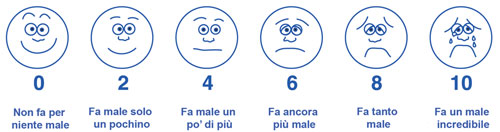 In caso di bambini piccoli che non riescono a quantificare il dolore, è necessario valutare i metodi comportamentali. Esiste la scala di FLACC (etero valutazione): è un sistema di misurazione del dolore. Essa si basa su cinque parametri (espressioni facciali, gambe, attività, pianto, consolabilità) a ognuna delle quali viene dato un punteggio da 0 a 2, per un valore totale di 10.Il bambino deve essere valutato per 1-5 minuti se è sveglio, per più tempo se sta dormendo.Sulla base del punteggio ottenuto, si può quantificare il dolore del bambino: 0 =     Rilassato, a proprio agio1-3 = Lieve sofferenza4-6 = Dolore moderato7-10 = Grave sofferenza o dolore, o entrambiIn alcuni casi si utilizza la valutazione indiretta del dolore provato dal bambino, tramite scale rivolte a genitori ed/o ad operatori sanitari. Sono utili nella valutazione del dolore in bambini con handicap cognitivo e/o neuromotorio mentre limitata è l’efficacia diagnostica dell’eterovalutazione da parte di genitori (tendono a sopravalutare) e/o sanitari (tendono a sottovalutare).RILEVAZIONE DELLA SATURAZIONE PARZIALE DELL’OSSIGENO (SpO2)MATERIALEpulsiossimetro PROCEDURAposizionare il pulsiossimetro in modo corretto, con la luce rivolta verso l'unghiatrascrivere il dato sulla cartella integrataN.B. se il valore è uguale o < a 95 % avvisare il medico di guardia RILEVAZIONE DIURESI NELLE 24 HQuesta procedura viene effettuata alle ore 24 di ogni giorno e viene trascritta sulla cartella infermieristica.Viene considerata normale quando il bilancio idrico tra le entrate e uscite risulta in pareggio. Nei bambini piccoli viene effettuata tramite la pesatura dei pannolini (espressa in grammi, togliendo la tara del pannolino).MATERIALEcontenitore graduato e bilanciafoglio personale per il conteggioPROCEDURAad ogni minzione del paziente versare l'urina nel contenitore graduato; se il paziente indossa il pannolino, pesarlo togliendo dal conteggio la tarasvuotare il contenitore nel watertrascrivere la quantità di urine sul foglio diuresi personalealle ore 24 procedere al conteggiotrascrivere il dato sulla cartella integrataRILEVAZIONE DELL'ALTEZZA O DELLA LUNGHEZZA E DEL PESOL'altezza/lunghezza (si rileva il primo giorno di ricovero) e il peso (si rileva ogni giorno o più volte al giorno) del paziente sono importanti per poter effettuare il calcolo della superficie corporea.MISURAZIONE ALTEZZAMATERIALEstatimetro e misurino in centimetriPROCEDURAfar appoggiare il paziente con le spalle alla paretepoggiare lo statimetro sul capocontrollare il valoreriportare il valore sulla cartella integrataN.B. se il paziente è piccolo e ancora non riesce a stare in piedi, agire come segue:poggiare il bimbo su un piano rigidoposizionare alle estremità due oggetti rigidi (uno a livello della testa e uno poggiato sui piedi)spostare il bimbo continuando a mantenere gli oggetti rigidi fermiprendere l misurino e stenderlo da un oggetto rigido all'altrocontrollare il valoreriportare il valore sulla cartella integrataRILEVAZIONE PESOMATERIALEbilancia pesa personePROCEDURAposizionare il bambino sulla bilanciaverificare il pesoriportare il valore sulla cartella infermieristicaN.B. se il bambino è piccolo, il peso può essere rilevato facendosi aiutare dal genitore.far salire il genitore sulla bilanciarilevare il peso del genitoredare in braccio il bambino al genitorerilevare il peso dei duefare la differenza tra i pesi dei due e quello del solo genitoreriportare il valore sulla cartella integrata.ALVOIl termine alvo indica il canale intestinale nel suo complesso e la funzionalità della defecazione. Pertanto, le alterazioni di varia natura che interessano l’alvo possono manifestarsi con irregolarità e modifiche nella frequenza o nella qualità dell’evacuazione.Controllare quantità, consistenza, colore, forma e odore delle feci Se i pazienti dopo tre giorni non evacuano (N.B. nei bambini oncologici dopo due), bisogna avvisare il medico di guardia che disporrà di una terapia adeguata quale può essere: clistere o farmaci che sbloccano la stitichezza.CLISTERE 	EVACUATIVOIl clistere, o enteroclisma, consiste nella somministrazione di un mix di acqua tiepida e sostanze lassative tipo glicerina   all’interno del retto e del colon, utilizzando un presidio (sondino lubrificato) che viene inserito nell’orifizio anale (circa 100/200ml, la quantità viene calcolata somministrando circa 10 ml per ogni chilogrammo di peso corporeo)MATERIALEpadellapannolino/ cerataguanti monouso anestetico localebacinella reniforme clistere sondino PROCEDURAindossare i guanti monousoapplicare l’anestetico locale sulla punta del sondino rettale posizionare la padella con cerata (pannolino se il bambino è piccolo)far assumere al bambino preferibilmente   il decubito laterale sinistro con la gamba destra leggermente sovrapposta a quella sinistra somministrare il clisteresmaltire il materiale utilizzatoeffettuare cure igienicheannotare sulla cartella integrata l’evacuazione del paziente PROCEDURE PER I PRELIEVIPRELIEVO VENOSOIl prelievo periferico venoso è una competenza infermieristica consiste nell’acquisizione di un campione di sangue al fine di indagare lo stato di salute del paziente. Si deve provvedere ad in formare il paziente spiegando che sentirà un po' di dolore. Bisogna assicurarsi che il paziente abbia osservato il digiuno per il giusto periodo di tempo, se l’esame in questione lo richiede. L’accesso ad un vaso sanguigno di un bambino è un ‘operazione che rappresenta un evento doloroso e stressante. Prima di prelevare il sangue da inviare in laboratorio è necessario redarre attraverso il sistema informatico “MIRE” la richiesta ed etichettare le provette con barcode, questo permette la tracciabilità sicura e certa di ogni singolo campione, nonostante ciò bisogna sempre controllare i dati anagrafici del paziente assicurandosi che le etichette corrispondono esattamente all’identità del paziente, lo si può fare anche controllando il braccialetto.MATERIALEBacinella reniforme/ arcellaLaccio emostaticoCotoneTelino per salvaguardare da una eventuale fuoriuscita di sangueGuanti monousoBatterfly gauge da 25 a 19Saft-intima se il paziente mantiene accesso venoso per eventuali terapie idratanti, antibiotiche, emoderivati etc.DisinfettanteProvette in base alla prescrizioneSistema vacutainerCerottoPROCEDURAProcedere ad un lavaggio delle mani antisettico (cioè il secondo dei tre livelli previsti, nell’ordine sociale /antisettico/ chirurgico)Recarsi a letto del paziente con tutto il materiale occorrenteInformare il paziente che sentirà un po' di dolore e fargli assumere una posizione supina (al fine di evitare lipotimia)Scegliere il sito di inserimentoPosizionare il telinoIndossare i guanti monousoPosizionare il laccio emostatico, possibilmente sugli indumenti al fine di evitare micro-lesioniProcedere alla disinfezione del sito con un movimento al basso verso l’alto, la tecnica corretta per localizzare la vena del paziente è: inclinare il braccio verso il basso, far chiudere ed aprire il pugno toccando la vena che ci interessa sentendo il turgore, profondità, diametro e direzioneTenere con delicatezza il bambino, Alcuni pazienti sono agitati e bisogna invitarli a non guardare quando si inserisce l’ago.Scegliere l’ago più adattoIntrodurre e posizionare l’agoRaccordare il sistema vacutainer o la siringaRiempire le provette tenendo conto della quantità di sangue richiesto per il tipo di esameAgitare delicatamente le provetteRimuovere il laccioTamponare con il cotone e sfilare l’ago posizionando il cerottoRaccogliere il materiale utilizzato, non lasciare mai il paziente da solo se non si è ripreso completamenteSmaltire il materiale in base alle disposizioni DSL’operatore socio sanitario deve provvedere a lavare e disinfettare l’arcellaA termine di tutto ciò si provvederà all’invio delle provette ai laboratori preposti utilizzando i dispositivi individuali.Gli effetti collaterali conseguenti alla venipuntura sono:GonfioreEmatomaPiccole lesioniInfezioni nel punto di prelievoVertiginiSincope neurogenePRELIEVO ARTERIOSOEGA (emogasanalisi arterioso) consiste in un prelievo di sangue arterioso tramite una siringa eparinata che permette di misurare il PH del sangue e le pressioni parziali dei gas arteriosi permettendo di valutare lo stato acido-base dell’organismo, identificando eventuali acidosi o alcalosi di origine respiratoria o metabolica compensate o non compensate.È un’indagine invasiva e dolorosa. Quando si punge un vaso arterioso bisogna tenere in considerazione aspetti clinici importanti come il rischio di emorragia, rischi di eventi trombotici.Il prelievo deve avvenire su un vaso arterioso che può essere l’arteria radiale, l’arteria brachiale o l’arteria femorale.  I prelievi di sangue arterioso da puntura diretta dell’arteria femorale e brachiale non sono consentiti agli infermieri nelle predette sedi, è possibile il prelievo solo se l ’arterie sono incanalate.MATERIALETelinoBacinella reniforme/ arcellaKit per prelievo arterioso (siringa eparinata più tappo sigillante)Guanti monouso non steriliDisinfettante a base di clorexidina al 2 %Garza o cotonecerottoetichetta identificativaFASE DI PREPARAZIONE AL PRELIEVO PER EGAL’ infermiere spiega al paziente (o alla mamma se è piccolo) con parole adatte al suo livello di comprensione, tenendo conto dell’età, le fasi e l’utilità della manovra che si sta per eseguire, in tal modo che comprenda pienamente ciò che verrà effettuato e aumenti la sua collaborazione.Si procede con il lavaggio sociale delle mani o decontaminazione con gel antisetticoSi indossano i guanti monouso non steriliSi localizza l’arteria radiale posizionando il braccio del paziente in estensione e la mano in dorsi flessioneSi procede a disinfettareImportante è la palpazione del polso arterioso. Le dita indice e medio devono essere poste perpendicolari alla cute, cioè a martelletto, quando si poggiano le dita sul polso del paziente si sente una pulsazione, per capire il punto giusto bisogna localizzare il punto di massima pulsazione dell’arteria, per fare questo bisogna sollevare le dita e spostarle avanti e indietro (indice e medio)Mentre si tiene la siringa con la mano dominante su sito di iniezione, pungere la cute e l’arteria contemporaneamente, attendere il riempimento dello stantuffoRitirare la siringa e sigillare con l’apposito tappo presente nel kitContemporaneamente con la mano dominate iniziare a comprimere il sito di puntura con una garza, applicare una medicazione sterile con bendaggio compressivo per evitare eventuali stravasiIn maniera celere inviare al laboratorio preposto, con richiesta redatta attraverso il sistema informatizzato aziendale “MIRE” con barcode, questo permette la tracciabilità sicura e certa del campione.PRELIEVO DA CVCUno dei maggiori vantaggi dei CVC è proprio quello di utilizzare il catetere per prelevare campioni di sangue. Il prelievo da CVC consiste in una aspirazione di sangue, per l’esecuzione di esami biochimici e colturali. Per l’esecuzione dei prelievi ematici da CVC bisogna considerare i rischi che ogni passaggio di sangue può determinare nel lume del CVC. Se i residui di sangue non vengono rimossi completamente possono favorire la formazione di micro coaguli, successivamente vere e proprie formazioni trombotiche con conseguente occlusione del catetere e possibili infezioni.Pur conoscendo i rischi della manovra, riteniamo che nel bambino i prelievi debbano essere comunque eseguiti da tali presidi per evitare sofferenze non necessarie. Prima di prelevare il sangue da inviare al laboratorio redare attraverso il sistema informatizzato aziendale “MIRE” le richieste ed etichettare le provette, grazie a stampanti di nuova generazione, i campioni prelevati da analizzare con un barcode, questo permette la tracciabilità sicura e certa di ogni singolo campione.MATERIALEGuanti steriliGuanti monousoTelino sterileCuffiaCamice monousoMascherinaGarze steriliSoluzione di sodio cloruro (NaCl) sterile allo 0,9 % Siringhe da 10/20 mlBacinella reniformeProvette etichettateIodopovidone al 7,5 % in soluzione acquosaFoglietti di pellicola trasparente (parafilm)Sistema vacutainerNeedle less monousoRubinetto a tre vie (se indispensabile)PROCEDURE PER IL PRELIEVO DA CVCEseguire il lavaggio sociale delle mani secondo le linee guida dell’OMSIndossare i dispositivi di protezione individualePreparare il campo sterileIndossare i guanti monousoPosizionare un telino sterile sul torace del pazienteTogliere il parafilm e la garzaFar “cadere” la parte terminale del CVC sul campo sterileRimuovere i guanti monousoEseguire il lavaggio sociale delle mani secondo le linee guida dell’OMSInterrompere la terapia infusionale in corsoIndossare i guanti steriliRiempire 2/3 siringhe da 10/20 ml con soluzione di sodio cloruro (NaCl) sterile allo 0,9 %Far ruotare il capo del paziente verso il lato opposto al punto di inserzione del CVCDisconnettere il deflussore e chiudere quest’ultimo con un needle-less monousoDisinfettare con garza sterile imbevuta di iodopovidone in soluzione acquosa la porta di accesso del rubinetto raccordato al CVCRaccordare su questa via una siringa da 10 mlDisinfettare con garza sterile imbevuta di iodopovidone in soluzione acquosa la seconda porta di accesso del rubinetto raccordato al CVC (chiusa da needl- less)Rimuovere il needle-less dal rubinettoPosizionare il sistema vacutainerChiudere la via dove è posizionato il vacutainerAspirare con la siringa 7 ml di sangue necessari per lo scarto (lo scarto può essere utilizzato per una prova crociata entro 48 ore dal prelievo, se mantenuto in frigo)Isolare il CVC ed inserire la provetta nel vacutainer fino al riempimento della stessaSostituire la siringa e ripetere la procedura come precedentemente descritto per gli altri prelieviRimuovere il vacutainerEffettuare il lavaggio della via, raccordando la siringa precedentemente riempita con soluzione di sodio cloruro (NaCl) sterile allo 0,9 %, con movimenti pulsanti o metodo stop e goRimuovere la siringaChiudere la via con un nuovo needle-lessRimuovere la siringa usata per il prelievoEffettuare il lavaggio della via, raccordando la siringa precedentemente riempita con soluzione di sodio cloruro (NaCl) sterile allo 0,9 % con movimenti pulsanti o metodo stop e goRimuovere la siringaRiconnettere il deflussore in caso di terapia infusionale posizionando la nuova garza sterile e il parafilmProcedere all’eparinizzazione se il CVC non deve più essere utilizzatoRaccogliere il materiale utilizzatoSmaltire il materiale in base alle disposizioni DSEseguire il lavaggio sociale delle maniA questo punto le provette vengono inviate in laboratorioRegistrare l’avvenuto prelievo sulla cartella infermieristicaIn caso di infusione di NPT è indicato prima di eseguire il prelievo praticare un lavaggio con almeno 20 cc di soluzione fisiologica.In caso di emocoltura   procedere come sopra ma invece di utilizzare le provette, inserire i flaconcini contenenti il brodo di coltura:Prelevare 1/3 cc (emocoltura pediatrica), 10 cc di sangue in due flaconcini (aerobico e anaerobico per il paziente adulto)Indicare sull’etichetta la temperatura corporea al momento del prelievo.LAVAGGIO ED EPARINIZZAZIONE DEL CVCTeoricamente il catetere GROSHONG, essendo un catetere valvolato non necessiterebbe di eparinizzazione, questo perché la valvola, quando non viene sollecitata da pressione, garantisce la chiusura del catetere per cui non è necessario clamparlo durante la connessione/disconnessione dalle linee infusive, ma la lunga esperienza di diversi centri ne ha fatto una pratica indispensabile per una corretta manutenzione del CVC.Tale procedura, in uso nella nostra SOC, previene la formazione di coaguli all’interno del CVC quando questo non viene utilizzato a scopo infusionale. Essa consiste nello introdurre nel lume 3 cc di soluzione eparinata costituita da 600 U.I. di eparina sodica in 3 cc di soluzione fisiologica; ciò per evitare la formazione di coaguli. Per ottenere una manovra efficace, l’eparinizzazione deve essere sempre preceduta da un lavaggio con almeno 20 cc di sol. Fisiologica. Con una manovra pulsante che favorisca la rimozione di ogni residuo di farmaco, lipidi o sangue dalle pareti del catetere.RACCOLTA CAMPIONI BIOLOGICIRACCOLTA CAMPIONE URINEL’analisi delle urine serve per identificare disordini metabolici, disturbi renali e infezione del tratto urinario. Si esegue sulle prime urine del mattino raccolte in un apposito contenitore raccolte in un apposito contenitore sterile. La modalità di esecuzione deve rispettare regole precise affinché il campione non sia contaminato ed il risultato non attendibile.PROCEDURAEffettuare un’accurata pulizia dei genitali del bambino e tamponare bene;Aprire il contenitore sterile avendo cura di non contaminare la superficie interna;Invitare il bambino ad urinare senza raccogliere il primo mitto ma quello intermedio;Chiudere il contenitore, etichettarlo ed inviarlo al laboratorio entro due ore o, in alternativa, conservarlo in frigo per un massimo di 12 ore. Nei bambini più piccoli, per la raccolta del campione, è necessario avvalersi di un apposito sacchetto sterile monouso dotato di adesivo da applicare sulla cute attorno ai genitali dopo aver effettuato la detersione. Se nell’arco di 30 minuti il piccolo non ha urinato il sacchetto va cambiato ripetendo le operazioni di pulizia. Durante l’intera procedura indossare i guanti monouso ed al termine delle operazioni lavare accuratamente le mani. RACCOLTA CAMPIONE FECIL’esame delle feci consiste nell’analisi di un campione fecale per verificare le capacità digestive e di assorbimento dell’intestino e l’eventuale presenza di sangue occulto, parassiti, virus e batteri. Durante l’intera procedura indossare i guanti monouso ed al termine delle operazioni lavare accuratamente le mani. Affinché i risultati siano corretti è importante eseguire la raccolta del campione nella maniera corretta. PROCEDURAMunirsi di contenitore sterile per la raccolta feci con o senza soluzione fissativa all’interno, in base all’indagine richiesta;L’evacuazione del bambino deve avvenire in maniera spontanea su una superficie pulita (vasino ben lavato, pannolino, padella da letto);Con l’apposita spatola prelevare più porzioni di feci per una quantità complessiva pari o uguale ad una noce nel caso di feci formate, e per un terzo del volume del contenitore nel caso di feci liquide;Attenzionare che il campione non venga contaminato dalle urine;Chiudere accuratamente il contenitore, etichettarlo ed inviarlo in laboratorio entro due ore, o in alternativa, può essere conservato in frigo per non più di 12-24 ore;Nei giorni che procedono la coprocoltura non utilizzare lassativi, antimicrobici o altre sostanze interferenti.PROCEDURA DI ESECUZIONE, TRASPORTO E CONSERVAZIONE DEL PRELIEVO PER EMOCOLTURAL’emocoltura rappresenta l’esame primario per la diagnosi delle infezioni del torrente circolatorio ed una componente essenziale della gestione clinica del paziente con SEPSI. I principali indicatori da prendere in considerazione nella valutazione di un paziente con sospetta sepsi sono:Temperatura corporea al di fuori del range di normalità;Segni focali di infezione;Anomalie della frequenza cardiaca (aumentata), della pressione sanguigna (ridotta o aumentata) o della frequenza respiratoria (aumentata);Numero di globuli bianchi aumentato o molto basso;Comparsa di confusione;Va sempre tenuto presente però che i segni di sepsi possono essere minimi o assenti nei bambini molto piccoli.Nei pazienti con possibile sepsi le emocolture andranno eseguito subito dopo la comparsa del sospetto clinico e prima della somministrazione della terapia antibiotica.MATERIALE OCCORRENTE PER EMOCOLTURA DA VENA PERIFERICATelino sterile;Guanti sterili e non;Butterfly di sicurezza e camicia per prelievo;Laccio emostatico;Dispositivo monouso imbevuto di clorexidina gluconato 2% in alcool isopropilico 70% o, in alternativa, garze sterili e iodopovidone al 10%;Terreni di coltura per aerobi e anaerobi ed eventualmente miceti, oppure flaconi pediatrici in base al peso del paziente;Contenitori per lo smaltimento rifiuti incluso quello per taglienti,Dispositivi di protezione individuale;PROCEDURAEseguire l’igiene delle mani;Allestire il carrello con il materiale necessario;Segnare sui flaconi il volume di riempimento ottimaleIndossare i guanti monouso, non necessariamente sterili, a meno che non occorra ripetere la palpazione del sito dopo l’antisepsi della cute per la localizzazione della vena;Applicare il laccio emostatico;Eseguire l’antisepsi del sito prescelto operando uno scrubbing della cute di 6-7 cm di diametro per 30 secondi con dispositivo monouso imbevuto di clorexidina 2% in alcool isopropilico 70%, attendere un tempo di asciugatura di 30 secondi;( in caso di allergia alla clorexidina può essere utilizzato iodopovidone 10% per 120 secondi. L’uso della clorexidina non è inoltre raccomandato nei pazienti di età inferiore ad 1 anno.Prelevare il campione di sangue per emocoltura da vena periferica; evitare di effettuare prelievi da cannule o cateteri venosi preesistenti gravati da un maggiore rischio di contaminazione. Tuttavia nel caso risulti difficile o impossibile accedere ad una vena periferica, occorre procedere a modalità di asepsi simili, vale a dire disinfezione di rubinetti, valvole o accesso al Port.Il prelievo va eseguito utilizzando un butterfly di sicurezza con adattatore per le raccolte del sangue direttamente nei flaconi la cui membrana perforabile va disinfettata prima dell’inoculo,Mantenere il flacone verticale ed al di sotto del braccio del braccio per verificarne il riempimento ottimale precedentemente evidenziato,Inoculare prima i flaconi per germi aerobi e poi i flaconi per germi anaerobi, ricordando che, in caso di più prelievi dalla stessa venipuntura, l’emocoltura deve essere eseguita per prima,Ogni flacone deve essere inoculato con un volume ottimale pari a 8-10 ml. Complessivamente vanno inoculati 2 set (1 set= 1 flacone di aerobi + 1 flacone di anaerobi);Per il paziente pediatrico con peso <30 kg utilizzare il flacone dedicato il quale dovrebbe essere inoculato con un volume ottimale di sangue pari a 1-3 ml. Per ogni paziente con sospetta sepsi devono essere inoculati 2 flaconi. Se il peso è < 1kg inoculare 1 flacone;L’utilizzo di un terzo flacone per miceti non è necessario poiché molti funghi crescono anche nei flaconi per aerobi o anaerobi con tempi di lavorazione inferiori, tuttavia può essere utile e richiesto in casi particolari; l’esecuzione di un unico prelievo con inoculo contemporaneo di tutti i flaconi viene definita SINGLE-SAMPLE STRATEGY;Agitare delicatamente il flacone una volta rimosso;Al termine del prelievo rimuovere l’ago di sicurezza e smaltirlo nel contenitore per taglienti;Praticare l’emostasi con tampone asciutto;Rimuovere i guanti ed effettuare l’igiene delle mani,Etichettare i flaconi e segnalare ora e data di esecuzione, sito del prelievo;Inviare i flaconi inoculati al laboratorio di microbiologia. Un intervallo di 1 ora fra esecuzione del prelievo e incubazione del campione è considerato ottimale, il limite massimo accettabile è di 4 ore. Nell’attesa dell’invio in laboratorio i flaconi devono essere conservati a temperatura ambiente, non refrigerati o congelati. Inoltre non devono essere coperti con cotone o altro.N.B: nei casi di sospetta batteriemia o fungemia associata al catetere, 2 set di emocoltura devono essere ottenuti nello stesso momento, una da prelievo periferico e una da catetere, e adeguatamente marcate con la fonte del prelievo.TAMPONITra le indagini diagnostiche che l’infermiere può svolgere in autonomia vi è la cosiddetta raccolta di campioni biologici necessari per verificare la carica batterica in specifici punti: in una ferita, una lesione cutanea, faringe, retto, vagina, prepuzio, narici, orecchie e altro. L’infermiere deve garantire la corretta esecuzione della procedura e non intercorrere in contaminazioni che potrebbero pregiudicare il buon esito diagnostico. In sintesi il tampone è un esame diagnostico finalizzato alla ricerca di microrganismi responsabili delle infezioni, è un esame rapido e indolore, ma fastidioso. Consiste in un bastoncino rivestito alla base di cotone come cotton fiock contenuto in un flacone contenente terreno di cultura che serve a far sviluppare i ceppi batterici esistenti identificabili e di conseguenza riconoscere se esiste o meno un’infezione batterica. Nel caso di presenza di coltura batterica, mediante l’antibiogramma è possibile identificare l’antibiotico più efficace e mirato da utilizzare per curare la patologia in atto.MATERIALEGuanti steriliMascherinaTampone sterile specifico per l’indagineTAMPONE COVID 19MATERIALETuta monousoDoppi guanti (1 paio in nitrile e 1 paio monouso)Occhiali o visieraCalzariCuffiaTampone specifico per l’indaginePREPARAZIONE ALL’INDAGINEL’infermiere nella fase di esecuzione dell’indagine effettua l’igiene delle mani;Garantisce la privacy del paziente;Identifica il paziente con i dati anagrafici;Spiega al paziente la manovra che sta per eseguire;Estrae il tampone dalla sua protezione (in caso di tampone faringeo si può utilizzare un abbassalingua sterile per facilitare il prelievo);Si strofina il tampone nelle zone interessate;Si inserisce il tampone nel terreno chiudendo il flacone ermeticamente con l’apposito tappo;Si etichetta e lo si inserisce nell’apposito sacchetto di trasporto;Si attiva la procedura di invio al laboratorio di microbiologia;Si smaltiscono i rifiuti;Si registra nella documentazione infermieristica l’esecuzione dell’indagine.LA GESTIONE DEL C.V.CL’uso di accessi venosi centrali in campo pediatrico mediante l’introduzione di cateteri garantisce:Un accesso venoso sicuro per assicurare un adeguato apporto nutrizionale (NPT), trasfusionale (GRD, CP, PFC), terapeutico (regimi intensivi di fluido terapia, lunghi periodi di chemioterapia);La riduzione degli effetti traumatici-dolorosi legati alle veni punture con automatica riduzione dell’ansia del bambino.Sicuramente l’introduzione di un corpo estraneo comporta per il bambino un processo di adattamento i cui tempi dipendono soprattutto dall’età. Una volta compresa l’importanza del “tubicino” il bambino, quasi sempre, ne diventa responsabile e lo difende da qualsiasi evento che può arrecargli danni.Il C.V.C. permette al bambino di muoversi liberamente e di effettuare un’igiene personale anche ad immersione, coprendo il catetere con una medicazione impermeabile da rimuovere al termine del bagno.Un accesso venoso centrale a lungo termine dovrebbe essere caratterizzato idealmente dalle seguenti proprietà:Possibilità di utilizzo a lungo termine (mesi o anni) e discontinuoRapidità e facilità di inserzioneMassima capacità di mantenere la pervietà del lumeMinimo rischio infettivoMinimo rischio di “back-bleeding” (reflusso ematico)IL CATETERE GROSHONGÈ un catetere tunnellizzato a lungo termine costituito da pareti sottili in silicone trasparente con banda radiopaca, markers ed a punta arrotondata e smussa. Esso viene utilizzato, nella nostra esperienza, come catetere esterno e viene inserito in sala operatoria da un medico anestesista, in anestesia generale nel bambino piccolo e in anestesia locale nel paziente più grande.Viene posizionato attraverso una delle grandi vene -succlavia e giugulare esterne- in modo che la sua punta si troverà nella vena cava superiore al di sopra dell’atrio destro; esso viene tunnellizzato nel sottocute per diversi centimetri fino al punto di uscita.Viene dotato di una cuffia in dacron (posta a circa 3- dal punto di uscita) che permette un sicuro ancoraggio del catetere ai tessuti circostanti oltre a ridurre il rischio di infezione da parte di batteri che si potrebbero infiltrare nel tunnel.La caratteristica fondamentale del groshong è rappresentata della presenza di una valvola (posta in prossimità della punta chiusa) che permette le infusioni di liquidi ed il prelievo ematico. Quando non è in uso rimane chiusa costituendo una barriera al reflusso ematico e all’embolia gassosa.Viene seguito, se richiesto, l’esecuzione di un RX torace che serve a confermare il corretto posizionamento.Tra l’ottavo e il quindicesimo giorno successivo all’impianto il piccolo paziente viene sottoposto ad un eco-color doppler dei vasi del collo per visualizzare eventuali fenomeni trombotici a carico delle strutture vasali indagate.L’uso del C.V.C. comprende una serie di manovre che richiedono esperienza da parte del personale infermieristico, esse vanno sempre eseguite nel massimo rispetto dell’asepsi. Durante il normale periodo di utilizzo è bene evitare eccessi di pressione idrostatica: ciò in pratica significa evitare l’uso di siringhe di calibro inferiore a 10 ml, un eccesso di pressione può infatti lesionare il catetere fino alla rottura ed embolizzazione.È fondamentale nell’uso del C.V.C. effettuare un lavaggio con 10-20 cc di soluzione fisiologica    dopo la somministrazione di fluidi, medicamenti NPT, emoderivati. È necessario effettuare un lavaggio del catetere almeno una volta a settimana in caso di uso discontinuoMEDICAZIONE DEL CVCNei primi sette giorni successivi alla data di posizionamento del cvc, viene effettuata una medicazione quotidiana sia del foro di entrata che del foro di uscita. Dopo la prima settimana il foro di uscita viene medicato con frequenza settimanale o ogni 24/48/72 ore in caso di pz allergici, o ogni volta la medicazione si presenta sporca umida o non adesa.MATERIALE (medicazione nei primi 7 giorni dopo impianto)Guanti steriliTelino sterileBacinella reniformeGarze steriliCerotto adesivo estensibile in TNTIodo povidone al 10% in soluzione acquosa o alcolicaAcqua ossigenata    o soluzione fisiologicaSiringhe da 10/ 20 mlMATERIALE (dopo la prima settimana)Guanti steriliBacinella reniformeGarze steriliTelino sterileSoluzione fisiologicaSiringhe da 10/20mlMedicazione sterile adesiva di fissaggio con clorexidina gluconataAntisettico clorexidina al 2% monouso ( Chlora-Prep)PROCEDURA MEDICAZIONEInformare il pz (se l’età lo consente) e il genitore sulla proceduraLavare le mani secondo le linee guida dell’OMSIndossare i dispositivi di protezione individualeIndossare i guanti monousoRimuovere la vecchia medicazione dal basso verso l’alto, evitando di tirare il catetere e senza usare forbici o altri oggetti taglienti nelle vicinanze del catetereRimuovere i guanti monousoLavare le maniAllestire il campo sterileFar ruotare il capo del paziente o fargli indossare   una mascherina per evitare contaminazioni sul sito d’ingressoIndossare i guanti steriliIspezionare il foro di uscita del cvc e nel caso sia arrossato o siano presenti secrezioni praticare un tampone (avvisare il medico)Detergere la cute con garza imbevuta di soluzione di sodio cloruro (NaCl) sterile allo 0,9 % con movimenti rotatori dal centro verso l’esterno per tre volte.Tamponare con una garza sterile asciuttaEseguire disinfezione del foro di uscita con soluzione iodio povidone sempre dal centro verso l’esterno (medicazione nei primi 7 giorni)Eseguire la disinfezione del foro di uscita con tampone monouso imbevuto di clorexidina al 2 % Chlora-Prep (medicazione dopo i sette giorni); N.B. non utilizzare su pazienti di età inferiore a 1 anno.Lasciare asciugare 60 secondiApplicare la nuova medicazione sterile di fissaggio con clorexidina gluconata (non utilizzare su pazienti di età inferiore a 1 anno), o con garza sterile e cerotto in TNT.Raccogliere e smaltire il materiale utilizzato in base alle disposizioni DSRegistrare l’avvenuta procedura sulla cartella integrata.EPARINIZZAZIONETeoricamente il catetere Groshong, essendo un catetere valvolato non necessiterebbe di eparinizzazione, ma la lunga esperienza di diversi centri ne ha fatto una pratica indispensabile per una corretta manutenzione del CVC.Tale procedura previene la formazione di coaguli all’interno del CVC quando questo non viene utilizzato a scopo infusionale. Essa consiste nell’introdurre 3 cc di soluzione eparinata costituita da 600 U.I eparina sodica in 3 cc di soluzione fisiologica; ciò per evitare la formazione di coaguli.L’eparinizzazione è indispensabile ogni qualvolta il catetere viene chiuso. Tale procedura va ripetuta almeno una volta a settimana anche se il cvc non viene utilizzato. Consiste nel prelevare 6-7 cc di sangue, che fungono da scarto, per eliminare la precedente eparinizzazione; successivamente si irriga il cvc con 10/20cc di soluzione fisiologica e poi si chiude con l’eparina diluita come descritto precedentemente. In chiusura utilizzare il tappino con valvola da cambiare ogni qualvolta si manovra il cvc o a seconda le necessità.PROBLEMI CONNESSI ALL’USO DEL CVCINFEZIONIOgni tipo di manovra va effettuata nel massimo rispetto dell’asepsi onde prevenire l’insorgenza di infezioni. Le infezioni possono essere provocate da organismi patogeni veicolati da set infusionali, da soluzioni infusionali contaminate o de errate manovre da parte dell’operatore sanitario. Le infezioni possono riguardare il tratto intravascolare del CVC, il foro d’uscita ed il tunnel sottocutaneo, per cui i segni clinici possono essere diversi (eritema, dolore, tumefazione, presenza di pus, febbre.)In caso di infezioni del foro di uscita si eseguono tamponi locali, medicazioni accurate con terapia antibiotica locale oltre all’eventuale terapia sistemica dietro prescrizione medica.In caso di infezione del tunnel è necessario rimuovere il sistema ed effettuare una toilette chirurgica e la somministrazione e.v. di terapia antibiotica specifica.In caso di infezioni del tratto intravascolare del catetere si eseguono emocoltura centrale + emocoltura periferica durante il brivido e/o durante l’aumento febbrile; segue somministrazione di terapia antibiotica prescritta; si esegue la rimozione del catetere in caso di infezioni ingravescente e/o resistente alla terapia o in caso di infezione da candida.DIFFICOLTA’ NELL’ASPIRAZIONEPuò accadere che durante l’utilizzo, il CVC funzioni perfettamente in entrata ma non in uscita, quindi non c’è la possibilità di effettuare prelievi.Le cause possono essere diverse: la formazione di una guaina di fibrina intorno alla valvola, il catetere può essersi piegato all’interno o all’esterno oppure la punta del CVC non è più posizionata in vena cava superiore o cvc forato.È necessario in questo caso prima controllare il catetere ed escludere qualsiasi causa esterna, poi far cambiare posizione al bambino e/o invitarlo ad inspirare ed espirare profondamente.Se tali manovre sono inutili, si esegue la manovra “push & pull”: consiste nel lavare energicamente con 20 cc di soluzione fisiologica e repentinamente tirare lo stantuffo per 2-3 cc.OCCLUSIONE DEL CATETERESe dopo tale manovre il CVC non è ancora pervio in uscita si avvisa il medico e, su sua prescrizione, si procede all’eventuale somministrazione di sostanze trombolitiche (eparina e/o urokinasi).Infondere nel lume del cvc 3-5.000 U. I. di Urokinasi + 1.000 di Eparina, portata a 3-4 ml con soluzione fisiologica e lasciare in situ per 1 ora. Valutare esecuzione di RX con mezzo di contrasto.Di seguito in allegato sono state inserite le “Linee guida AIEOP 2020 per la gestione del catetere venoso centrale nel paziente pediatrico con patologia oncoematologica”.SOMMINISTRAZIONE TERAPIAIl protocollo di terapia cui viene sottoposto il paziente pediatrico ematologico, prevede l’utilizzo di farmaci diversi da somministrare in tempi e modi diversi, a seconda della fase del ciclo terapeutico nella quale il paziente si trova. Consta ovviamente non solo di farmaci antiblastici in senso stretto ma anche e soprattutto di una adeguata terapia di supporto che ha lo scopo di mantenere il paziente in buone condizione generali trattando gli effetti collaterali e le complicanze e garantendo, quindi, una corretta applicazione della chemioterapia stessa (trattamento antibiotico, trasfusione emocomponenti, protezione gastrica, etc.). La prescrizione terapeutica è responsabilità del medico, la somministrazione della terapia vede, invece, come principale responsabile l’infermiere, il quale nello svolgere questa importante funzione si avvale di regole semplici ma precise che hanno lo scopo di garantire la sicurezza del paziente, universalmente riconosciute ovvero la regola delle 8 GGiusto pazienteGiusto farmaco (giusta prescrizione)Giusta doseGiusto orarioGiusta trascrizione dei dati (giusta registrazione)Giusta via di somministrazioneGiusto approccio con il pazienteGiusto monitoraggio: controllare gli effetti del farmaco dopo la somministrazione“Prendersi cura” di un paziente pediatrico ematologico significa conoscere ogni aspetto della vita quotidiana del piccolo per migliorare la COMPLIANCE alla terapia, in particolare l’infermiere collabora con il genitore nella gestione della terapia orale in modo che questi impari a somministrarla correttamente a casa.VIE DI SOMMINISTRAZIONELa scelta della via di somministrazione, dipende del protocollo di terapia, ma è anche determinata: dalle condizioni cliniche del paziente, dalla forma farmaceutica del farmaco, dalla velocità di assorbimento desiderata, dallo stato della massa muscolare- mucose- circolo periferico.Le vie di somministrazione usate principalmente sono:Somministrazione enterale: Terapia oraleSomministrazione parenterale: Intramuscolo (i. m.), Sottocutanea (s.c.), Endovenosa (e. v.), Intradermica (i. d.).Somministrazione topica: cute e mucoseTERAPIA ORALELe principali formulazioni farmaceutiche utilizzate sono: compresse, capsule, collutori, sciroppi, sospensioni, gocce.La regola principale nella somministrazione della terapia orale è mantenere un’asepsi assoluta, sia che si tratti di chemioterapici o altro.Le compresse vanno somministrate singolarmente; se lo schema terapeutico prevede che la compressa sia divisa, occorre capovolgerla su una garza sterile, tagliarla con un bisturi e quindi somministrarla al pazienteGli sciroppi vanno dosati in siringhe monousoI collutori, le creme, le pomate, gli unguenti vengono consegnati ai genitori per l’uso esclusivo del paziente.Le gocce vanno dosate direttamente nel bicchiere del paziente o se il bambino è molto piccolo in un cucchiaio monouso o nella siringa.CHEMIOTERAPICI SPECIFICIThioguanine (6TG) compresse divisibili da 40 mgPurinethol (6MP) compresse divisibili da 50 mgPROCEDURAInformare genitore e il paziente (se l’età lo consente) sulla procedura terapeuticaAccurato lavaggio della manoUsare garze sterili (per adagiare il farmaco) e bisturi monouso (per tagliare la compressa se previsto dallo schema)Assicurarsi che il piccolo sia in grado di deglutire e assumere la dose prescrittaAssicurarsi che il paziente mantenga il digiuno nelle due ore precedenti e un’ora dopo la somministrazioneAttenersi scrupolosamente allo schema terapeutico che prevede la dose totale del farmaco, la data, la dose giornaliera, lo spazio per la firma dell’operatore o eventuali note (ad esempio sospensione), la firma del medico.In condizioni particolari (febbre, neutropenia) il medico può decidere di sospendere la somministrazione della terapia. Le dosi omesse verranno recuperate appena le condizioni del paziente lo permettono.TERAPIA INTRAMUSCOLOViene utilizzata per quei farmaci che possono irritare la mucosa gastrica e intestinale, oppure essere inattivati dalle sostanze presenti nello stomaco e nell’intestino tenue. Assicura la somministrazione dell’intero dosaggio.PROCEDURAInformare i familiari e il paziente (se l’età lo consente) su ciò che comporta la procedura terapeutica. È preferibile un approccio onesto basato sui fatti “farà male, ma finirà presto”.Scegliere la sede più idonea per età e massa muscolare, in genere il gluteo medio, evitando aree interessate da arrossamenti ematomi, ect.Documentare la sede prescelta allo scopo di garantire un’adeguata rotazione.Lavare accuratamente le maniIndossare guanti monousoApplicare sulla sede prescelta una crema anestetica (EMLA) almeno 30 minuti prima della procedura (se necessario)Preparare il materiale necessario alla terapia (siringhe, aghi monouso, guanti monouso, cotone, antisettico, farmaco, bacinella e contenitori per rifiuti)Preparare il farmaco da somministrare, in asepsi, e seguendo attentamente la prescrizione medicaIdentificare il paziente e aiutarlo ad assumere la posizione più idonea (prona o laterale con gamba flessa)Assicurare la privacy del paziente (chiudere la porta della stanza e/o usare un paravento)Versare il disinfettante sul cotone idrofilo e con movimenti circolari, dall’interno verso l’esterno, procedere a disinfettare la sede prescelta.Sollevare la cute tra pollice e indice della mano liberaIntrodurre l’ago con movimento deciso per ¾ della sua lunghezza e con inclinazione di 90°Eseguire la manovra di Lesser (aspirare per assicurarsi di non aver leso un vaso)Iniettare il farmaco lentamenteSfilare l’ago tamponando con il cotone idrofiloRaccogliere il materiale usatoAiutare il paziente ad assumere una posizione confortevoleSmaltire il materiale usato seguendo le regole già noteRegistrare l’avvenuta somministrazione nella cartella integrata o firmare lo schema terapeutico, se previsto.Controllare il paziente ed evidenziare la comparsa di complicanze quali arrossamento, ematoma, indolenzimento dell’area interessata, difficoltà e deambulareNB: anche se ben preparati, i bambini, probabilmente strilleranno, piangeranno, tenteranno di respingere l’infermiere. È quindi, opportuno l’aiuto di un altro operatore qualora fosse necessario immobilizzare il paziente. È importante rassicurare il bimbo sul fatto che la sua reazione è normale “che non è stato cattivo”, si potranno offrire ricompense o elogi come ad esempio “diplomi di coraggio”.TERAPIA SOTTOCUTELa ragione per cui più frequentemente si ricorre alle iniezioni sottocutanee è la somministrazione di insulina o eparinaLe sedi di somministrazione sono le seguenti:Regione deltoideaRegione gluteaRegione mediana antero-laterale della cosciaregione addominaleMATERIALEsiringa da eparina con dosaggio già pronto o siringa da insulina con la quantità prescrittaguanti monousodisinfettantecotone idrofilobacinella reniformecontenitori per rifiutiPROCEDURAattenersi scrupolosamente alla prescrizione medica (cartella integrata)identificare il pazientespiegare in cosa consiste la proceduraassicurare la privacy del pazienteaiutare il paziente ad assumere la posizione più corretta a seconda della sede prescelta (seduta/supina)scoprire la sola area interessataaccertarsi che la cute sia integradisinfettare la sede prescelta, con movimenti circolari dall’interno verso l’esternosollevare una plica cutanea con la mano libera, così da favorire l’ingresso dell’ago nel sottocuteafferrare la siringa con l’altra mano e introdurre l’ago con un’inclinazione di 45° (se si sceglie la sede glutea l’inclinazione è di 90°)iniettare lentamente il farmaco e quindi rilasciare la plica cutanea (se si tratta di eparina iniettare la bollicina d’aria terminale)sfilare l’ago tamponando con il cotoneraccogliere il materiale usato nella bacinellaaiutare il paziente ad assumere una posizione confortevolesmaltire il materiale usato secondo le regole già noteregistrare l’avvenuta somministrazionese la somministrazione è frequente (per più giorni o 1 fl x 2) è necessario ruotare le sedi per assicurare un buon assorbimentocontrollare il paziente e segnalare eventuali effetti collaterali.TERAPIA ENDOVENOSALa terapia endovena viene utilizzata per molteplici scopi:Idratare il pazienteMantenere o ristabilire l’equilibrio acido-baseFornire nutrimento mettendo a riposo l’apparato gastrointestinalePer raggiungere elevate concentrazioni plasmatiche di un dato farmaco (chemioterapia) o è necessaria una pronta risposta 8 furosemide, antibiotico terapia)In caso in cui il paziente non sia in grado di deglutire o assumere la terapia per altra via (nausea, vomito, mucositi)Nei casi nei quali l’assorbimento gastrointestinale sia controindicatoI farmaci ad uso endovenoso possono essere somministrati sia per iniezione in bolo che per infusione intermittente o continua attraverso l’ausilio di pompe di infusioneTerapia attraverso accesso venoso perifericoCome per ogni altra procedura invasiva, che riguardi un paziente pediatrico, è necessaria la collaborazione di un secondo operatore, al fine di immobilizzare il piccolo paziente qualora servisse.MATERIALEprescrizione terapeuticafarmaco o altro liquido da infondereset per infusione /deflussore con regolatore di flussopompa d’infusioneaghi butterfly di calibro 21G 23Gaghi cannula di calibro 20G 22Glaccio emostaticocotone idrofiloantisetticocerottoguanti monousotavoletta per immobilizzare l’arto, adeguatamente imbottita ed adatta all’artosiringhe di varie misuresoluzione fisiologicacontenitori per rifiutiPROCEDURAlavare accuratamente le maniIdentificare il pazienteSpiegare ai genitori del piccolo la necessità della procedura ed in cosa consisteEsaminare le possibili sedi di venipunturaApplicare il laccio emostaticoScegliere una vena di grosso calibroScegliere il batterfly o l’agocanula dal calibro più adattoIndossare i guantiDisinfettare la sede presceltaInserire l’ago fino a che non refluisce il sangueRaccordare la siringa con la soluzione fisiologicaTogliere il laccio emostaticoInfondere la fisiologica per essere sicuri di essere in venaFissare l’ago con il cerottoIn caso di somministrazione “push” agire come segue:Infondere il farmaco lentamente e dopo aver infuso fisiologica 10/20 mlRimuovere l’ago tamponando con il cotone se la somministrazione è in estemporaneaRassicurare il paziente e controllare la sede di venipunturaSe la somministrazione prevede l’ infusione continua, agire come segue:Raccordare il set d’infusione o il deflussore con gocciolatore, precedentemente preparato e collegato al liquido da infondereBloccare l’arto del piccolo con la tavolettaImpostare la velocità d’infusione in maniera tale che sia compatibile con la durata prevista dallo schema terapeutico.Controllare la sede di venipuntura per eventuali stravasi.TERAPIA ENDOVENOSA ATTRAVERSO UN CVC APERTORichiede tecniche strettamente asettiche.MATERIALEprescrizione terapeuticafarmaco da infondereantisetticocotone o garzaguanti monousosoluzione fisiologicasiringhe da 20 mltappino luer-lookPROCEDURAlavare accuratamente le manipreparare il farmaco in assoluta asepsiidentificare il pazienteportarsi a letto del pazientespiegare in cosa consiste la proceduraindossare i guantidisinfettare con il cotone o con la garza imbevuta di antisettico la sede di inserzione (gommino o rubinetto)lavare la via con 20 cc di soluzione fisiologicaraccordare la siringa col farmaco o il deflussore collegato alla seconda terapia da infondere al gommino o al rubinettosomministrare il farmaco lentamentelavare la via con ulteriori 20 cc di soluzione fisiologicadisinfettare il gommino oppure chiudere il rubinetto con il tappino luer-look dopo aver disinfettato la viacontrollare il paziente e segnalare eventuali effetti collateraliverificare che la linea infusiva presente funzioni correttamenteTERAPIA ENDOVENOSA ATTRAVERSO UN CVC CHIUSOMATERIALEn.2 paia di guanti sterili;garze sterili;Telino steriledisinfettante a base di iodopovidone;2 siringa da 20 ml;2 siringhe da 5 ml;tappino luer-lock;Farmaco da infondere in siringa massimo da 20 cccuffiasoluzione fisiologica;siringa con soluzione eparinata (600UI di eparina in 3 cc di soluzione fisiologica)Pellicola impermeabile (Parafilm)PROCEDURAIndossare la cuffia.Lavarsi accuratamente le mani.Invitare il paziente a sollevare gli indumenti e a stendersi sul lettino.Rimuovere la vecchia medicazione facendo attenzione ad evitare trazioni del cateterecreare un campo sterile sotto il CVC;indossare i guanti sterili;Disporre tutto il materiale sul telino sterilepreparare la siringa di soluzione fisiologicaPreparare la siringa da 5 ml con di soluzione eparinata (3 ml di soluzione fisiologica con tot 600 UI di eparina pari a 12 UI nella siringa di insulina)prendere la garza imbevuta di disinfettante e disinfettare il raccordo tra tappo e CVC;con una garza imbevuta di disinfettante avvolgere l’estremità del CVC, svitare il tappo con garza imbevuta di disinfettante;raccordare il sistema alla siringa da 5 ml;Aspirare 5 ml di sanguelavare con 20 ml di soluzione fisiologicainfondere il farmaco lentamentelavare con 20 ml di soluzione fisiologicaSe il CVC dovrà essere chiuso a terapia ultimata procedere come segue:prendere la siringa da 5 ml, ed iniettare la soluzione eparinatamettere un nuovo tappino bagnandolo con un po’ di soluzione eparinata;avvolgere il connettore con una garza sterile e applicare la pellicola impermeabile;Raccogliere il materiale utilizzatosmaltire il materiale in base alle disposizioni DSLavare e disinfettare l’arcellaSe il CVC deve rimanere aperto per terapia procedere come segue:Raccordare il deflussore al catetereavvolgere il connettore con una garza sterile e applicare la pellicola impermeabilese la terapia prevede più linee infusive è possibile raccordare al connettore un rubinetto luer-look a tre vie, avvolgere il connettore così collegato con una garza sterile e applicare la pellicola impermeabileimpostare la velocità d’infusione prevista dallo schema terapeuticocontrollare il paziente più volte durante l’infusioneeliminare il materiale utilizzato secondo regole notePREVENZIONE DELLE INFEZIONI E CURE IGIENICHE NELPAZIENTE NEOPLASTICOLe malattie ematoncologiche, coinvolgendo i tessuti e le cellule deputate alla normale difesa immunitaria dell’organismo, rendono i pazienti più sensibili alle complicanze infettive di diversa natura e gravità. La chemioterapia, che ha come meccanismo d’azione generale l’inibizione della proliferazione cellulare, è particolarmente tossica per il midollo osseo, costituito da tessuto in rapida proliferazione. Da molti anni la neutropenia è stata identificata come uno dei più rilevanti fattori di rischio per lo sviluppo delle infezioni: maggiore è il grado e la durata della neutropenia, maggiore è il rischio di infezione. Viene definita NEUTROPENIA ASSOLUTA un deficit immunologico caratterizzato da una conta di neutrofili <500 per ml di sangue.                                                                  Circa l’80% delle infezioni nei pazienti immunocompromessi originano nelle basse vie respiratorie, nell’area perianale, nella faringe, nel tratto genito-urinario o nella pelle. L’infermiere, in collaborazione con l’Operatore Socio Sanitario, ha il fondamentale compito di insegnare ai pazienti ed ai genitori a prendere misure adeguate al fine di proteggersi dalle infezioni:Mantenere una nutrizione adeguata;Evitare luoghi affollati, contatti con persone infette o immunizzate da poco con vaccini composti da microrganismi vivi, anche se attenuati;Segnalare subito la comparsa di qualsiasi segno o sintomo di infezione, quali rialzo termico, mucositiCurare l’igiene personale, con particolare attenzione al cavo orale.I principali punti dell’approccio al paziente neutropenico febbrile sono:Un accurato esame obiettivo completo, con riguardo a cute e mucose,Rilevazione parametri vitali,Rapida raccolta di campioni microbiologici prima dell’inizio della terapia antibiotica quali: emocoltura da CVC, VES, PCR, PCT, Aspergillo Galattomannano (se neutrofili inferiori o uguali a 100) tamponi auricolari, nasali, faringeo, rettale, uretrale ed eventuale urinocoltura;Esami radiologici mirati;Inizio tempestivo della terapia antibiotica;Al fine di evitare infezioni nel paziente neutropenico è di fondamentale importanza adottare comportamenti idonei e standardizzati del personale:Igiene delle mani;Uso di materiale monouso, guanti, camici, mascherine, cuffie, copriscarpe,Cambio della biancheria giornalmente ed ogni qualvolta si renda necessario,Esecuzione delle cure igieniche (eseguite generalmente dall’ Oss con eventuale collaborazione dell’infermiere)Ingresso nelle stanze dei pazienti neutropenici con presidi adeguati (camice monouso, cuffie, calzari), riducendo così al minimo la trasmissione batterica.IGIENE INTIMAMATERIALEpadellabrik con acqua alla temperatura desideratadetergenti a ph fisiologico tra 3,5- 4,5batuffoli di cotoneguanti monousocarta assorbente biancheria pulita per il letto pannolini creme idratanti o curative (in quest’ultimo caso è l’infermiere a prendersi carico della medicazione)materiale per le medicazioni semplici e nonPROCEDURA NELLA BAMBINA                                                                                                         Lasciare la bimba coperta solo con il lenzuolo, far assumere il decubito supino e garantire la privacy;Scoprire le parti intime (togliere i pantaloni del pigiama e gli slip o arrotolare la camicia da notte fino all’altezza dell’ombelico);Posizionare la padella, indossare i guanti, lavare nell’ordine la regione sovra pubica, le due regioni inguinali, dopo aver separato le grandi labbra procedere dall’alto verso il basso, infine pulire la zona anale;Ad ogni passaggio sostituire il batuffolo di cotone opportunamente insaponato;Sciacquare facendo scorrere l’acqua sulle zone insaponate ed asciugare tamponando;Rimuovere la padella, rivestire la paziente e sostituire la biancheria del letto.PROCEDURA NEL BAMBINOLasciare il bimbo coperto solo con il lenzuolo, fargli assumere il decubito supino,Scoprire le parti intime (togliendo i pantaloni del pigiama e gli slip)Posizionare la padella, indossare i guanti, versare una parte dell’acqua sulla sinfisi pubica e sul pene, lavare nell’ordine la regione sovrapubica, le due regioni inguinali, retrarre il prepuzio scoprendo il glande e lavare con movimenti circolari dall’alto verso il basso, sciacquare e ricoprire il glande facendo scivolare verso l’alto il prepuzio, lavare poi lo scroto ed infine la zona anale;Asciugare tamponando, rimuovere la padella, rivestire il paziente e sostituire la biancheria del letto.N.B.: Se la conta dei neutrofili è inferiori a 500, entrare nella stanza con vestizione adeguata e relativi DPI (cuffie, camici, calzari)DOCCIAMATERIALEsapone a ph fisiologicocotone o garzeaccappatoio o telo da bagno biancheria personale pulita prodotti del pazienteguanti (nel caso in cui bisogna aiutare il paziente)phon cuffiapellicola trasparente per i pazienti portatori di CVCPROCEDURACoprire il CVC (qualora sia presente) utilizzando la pellicola trasparente/impermeabile e fissandola ai lati con il cerotto;Predisporre nella doccia uno sgabello o un altro ausilio che permette la posizione seduta, o assicurarsi che vi siano ausili per la posizione eretta;Aiutare il paziente se necessario;Rimuovere la pellicola e valutare l’integrità della medicazione.BAGNO A LETTOMATERIALEacqua alla temperatura desiderata,sapone a ph neutro,bacinella,garze o cotone,asciugamani o carta assorbente,biancheria personale pulita,guanti monouso,contenitore rifiuti speciali,contenitore per biancheria sporca,materiale per le medicazioni (se necessario). PROCEDURAgarantire la privacy, disfare il letto lasciando solo il lenzuolo come copertura del letto, in seguito scoprire solo la zona da lavare, lasciando le restanti coperte;procedere dalla zona pulita alla zona più sporca, insaponando e sciacquando, infine asciugare tamponando. L’ordine consigliato è: viso, collo, braccia, mani, ascelle, torace, addome, regione inguinale e pubica, regione perianale, gambe e piedi;sempre tenendo il paziente coperto, girarlo su un fianco e procedere con spalle, dorso e glutei;sostituire la biancheria del letto e applicare creme idratanti;vestire il paziente.CURA E TAGLIO DELLE UNGHIEMATERIALE forbicine con punta arrotondatadisinfettantecotonePROCEDURAlavare accuratamente le manitagliare le unghie orizzontalmente e arrotondare gli angoli (per evitare lesioni accidentali)disinfettare con cotone imbevuto di disinfettanteN.B.: questa procedura può essere eseguita quando la conta delle piastrine è uguale o superiore a 50.000 e i neutrofili maggiori o uguali a 500.PREVENZIONE E CURA DELLE MUCOSITI E IGIENE ORALELa mucosite è un’infiammazione della mucosa della bocca e della faringe che provoca arrossamento, bruciore, dolore, ulcerazioni e difficoltà nell’alimentarsi.Il processo flogistico compromette inoltre, la funzione di barriera della mucosa orale aumentando così il rischio di infezioni a carico dei tessuti molli della bocca.  È molto importante riconoscere subito la comparsa dei primi sintomi poiché il processo infiammatorio potrebbe stendersi a tutta la mucosa di rivestimento dell’apparato gastrointestinale, fino alla regione anale, in maniera tale da attivarsi tempestivamente   nella risoluzione del problema.Questo disturbo rappresenta uno degli effetti collaterali più comuni delle terapie antitumorali (in particolare chemioterapia e radioterapia), che possono alterare l’integrità dei tessuti orofaringei. È stato riscontrato che il rischio di sviluppare la mucosite nei bambini sottoposti a chemioterapia è più alto rispetto a quello degli adulti. Il danno a carico delle mucose orali è sempre una potenziale causa di infezioni localizzate che, soprattutto nel bambino neutropenico, possono disseminarsi   a livello sistemico ed essere molto pericolose anche per la vita del paziente.Per definire la gravità della mucosite, l’OMS distingue cinque stadi:Grado 0: nessun segno e sintomoGrado 1: presenza di arrossamento e/o irritazione (lieve fastidio)Grado 2: eritema e lievi ulcerazioni; la persona riesce comunque a mangiare cibi solidi.Grado 3: le ulcerazioni e gli arrossamenti sono diffusi, il paziente non riesce a inghiottire cibi solidi (solo dieta liquida)Grado 4: le ulcerazioni sono cosi estese e dolorose che la persona non riesce a nutrirsi per via oralePREVENZIONEPer prima cosa si raccomanda al paziente di praticare una sana alimentazione evitando cibi acidi e non cariogeni, e si istruiscono i genitori. Viene raccomandato al paziente di mantenere sempre una accurata igiene del cavo orale utilizzando Sodio bicarbonato 1,4 %, durante tutto il trattamento, ogni volta che sia assume il cibo e/o comunque almeno tre volte al giorno dopo i pasti principali. Si raccomanda inoltre l’assunzione degli antimicotici secondo prescrizione medica.Molto importante risulta essere la preparazione preventiva della bocca che consiste nell’effettuare, tre giorni prima della chemioterapia, sciacqui con bicarbonato 1,4% e spruzzi di Jalma almeno tre volte al dì o comunque dopo i pasti principali.TRATTAMENTOIl trattamento della mucosite prevede la risoluzione della sintomatologia dolorosa e del problema.MATERIALEBacinella reniformeGarze steriliBicchieri monousoTelino sterileSoluzione di sodio bicarbonato 1,4 %CollutorioArscolloid (in caso di ulcere e placche o a seconda della prescrizione medica)Anestetico locale (in caso di dolore)Punto luceGuanti sterilePROCEDURAInvitare il paziente a mantenere una posizione semi sedutaInvitare il paziente ad eseguire sciacqui con sodio bicarbonatoLavarsi accuratamente le maniPosizionare il telino sterileVersare in un bicchiere sodio bicarbonato e in un altro collutorioDisporre garze e guanti sterili sul telinoInvitare il paziente ad aprire bene la boccaIlluminare la cavità orale per evidenziare eventuali lesioniIndossare i guanti sterili e avvolgere la garza sterile intorno al dito indiceBagnare le garze con sodio bicarbonatoPulire la superficie interna della bocca, le gengive e l’arcata dentaria   eseguendo   movimenti delicati e unidirezionaliRimuovere eventuali placche presenti senza insistere troppo laddove esse non si stacchino facilmenteSciacquare con collutorioIn caso di microulcere e placche eseguire toccature con garze sterili imbevute di arscolloid (e/o a seconda prescrizione medica)In caso di ulcere dolorose si può far precedere alla procedura sciacqui con anestetico locale (circa 15 minuti prima) prestando la massima attenzione affinché questo non venga ingoiato.In caso di paziente poco collaborante applicare direttamente sulla mucosa orale impacchi di garza con anestetico diluito prestando sempre la massima attenzione affinché questo non venga ingoiato, o a seconda della prescrizione medica antidolorifico e.v. e antimicotico e.v.Raccogliere e smaltire il materiale utilizzato secondo disposizioni in merito alle normative vigentiLavare e disinfettare la bacinella reniformeEFFETTI COLLATERALI DEI CHEMIOTERAPICILa terapia con farmaci antiblastici è gravata spesso da importanti effetti collaterali, di norma questi sono classificati a seconda del tempo di latenza che impiegano per manifestarsi in:IMMEDIATI (che insorgono subito)PRECOCI (entro alcuni giorni)TARDIVI (entro settimane o anni)L’operatore deve essere pronto a riconoscere, intervenire e fronteggiare l’insorgenza connessa alla somministrazione del farmaco.STRAVASO CHEMIOTERAPICI  Uno degli effetti collaterali acuto è rappresentato da una tossicità locale ovvero dallo stravaso che è l’infiltrazione o fuoriuscita di un agente chemioterapico intravenoso nel tessuto cutaneo circostante il sito di accesso. Lo stravaso in corso di venipuntura riconosce alla sua radice più fattori casuali, tra cui la fragilità della parete del vaso venoso. Infatti, le vene dei pazienti che necessitano di chemioterapia sono spesso fragili e mobili, mentre le molteplici iniezioni causano trombosi e limitano la pervietà dei siti di infusione. Le variabili che influenzano le conseguenze dello stravaso sono:la sede di iniezione;il tipo di farmaco infuso;la concentrazione e la quantità del medesimo,l’identificazione ed il trattamento tardivo dello stravaso.L’insorgenza dei sintomi può essere immediata o ritardata di giorni o settimane, dopo la somministrazione del farmaco. I sintomi immediati sono: fastidio, bruciore ed edema, dolore. Ulcerazione e necrosi sono generalmente eventi tardivi. È importante che l’infermiere comprenda l’entità del danno allo scopo di poter monitorare nei giorni successivi se i rimedi e gli antidoti hanno raggiunto gli effetti desiderati.Per stravaso si intende la fuoriuscita di farmaco dal letto vascolare, utilizzato per la somministrazione, verso i tessuti circostanti. Le conseguenze di uno stravaso possono variare dal semplice arrossamento localizzato sino alla necrosi tissutale grave con danneggiamento ai tendini, legamenti e tessuto vascolare. Le conseguenze di uno stravaso sono influenzate da numerose variabili:sede d’iniezione;fattori legati al farmaco,identificazione e trattamento dello stravaso.SEDE DI INIEZIONELa sede d’iniezione può favorire lo stravaso ed influenzarne la gravità: è bene dunque tenere presente il principio generale di selezione delle vene per la somministrazione di farmaci antiblastici scegliendo vene lontane da nervi e tendini, in modo da minimizzare il danno in caso di stravaso.FATTORI LEGATI AL FARMACOIl danno provocato dallo stravaso dipende da numerosi fattoti fisico-chimici del farmaco e della formulazione somministrata, quali le capacità di legare direttamente il DNA ( farmaci intercalanti), la facoltà di uccidere le cellule in replicazione ( farmaci citotossici e antivirali), la capacità di causare vasodilatazione o vasocostrizione dei tessuti, il PH diverso da quello fisiologico ( pari a 7,35- 7,45), l’osmolarità superiore a mOsml/l ( maggiore rispetto a quella del plasma che è 281/289 mOsml/l), i componenti contenuti nella formulazione ( ad esempio alcool, polietilenglicone, tweens) , la concentrazione ed il volume della soluzione da somministrare.Tenendo in considerazione i fattori sopra indicati, in base al tipo di lesione tissutale che producono quando fuoriescono dal letto vascolare, i farmaci antitumorali possono essere classificati come indicato nella tabella 1. L’appartenenza del farmaco ad una delle classi ricomprese nella tabella 1 non è da intendersi in modo rigido e assoluto. Infatti, non sempre esiste univocità nella classificazione di un farmaco in una delle 5 classi, sia perché le cause che possono concorrere ad aggravare il danno sono molteplici, sia per la carenza di studi clinici sui nuovi farmaci.La suddivisione dei farmaci antiblastici in questi gruppi, pur essendo indicativa, costituisce comunque un utile strumento per pianificare gli interventi in caso di stravaso.IDENTIFICAZIONE E TRATTAMENTO DELLO STRAVASOIl tempestivo riconoscimento dello stravaso e l’idoneo trattamento permettono di ridurre l’entità dei danni provocati. È di fondamentale importanza diagnosticare correttamente uno stravaso ed agire tempestivamente in caso di incidente. La diagnosi di uno stravaso è semplice quando a livello locale il dolore, il gonfiore, l’eritema ed il mancato ritorno venoso segnalano che l’ago è fuoriuscito dalla vena è che il farmaco si è infiltrato nel tessuto perivenoso: molto spesso, però, uno o più di questi sintomi sono assenti e lo stravaso può passare inosservato fino a quando il pazienti non ritorna presso il centro di trattamento, talvolta uno o due giorni dopo, con i primi segni del danno tissutale in progressione risulta quindi necessario poter disporre dei protocolli e kit di pronto intervento di facile applicabilità nelle diverse situazioni. In letteratura non si ritrovano linee guida standardizzate e validate su larga scala, ne sono riportati studi clinici controllati. Alcuni protocolli di trattamento per lo stravaso di uno stesso farmaco risultano infatti essere completamente differenti tra loro solo per lo stravaso di alcuni farmaci si è raggiunto un accordo sulle modalità di intervento in questi casi alcuni autori consigliano di non adottare misure specifiche e limitare a mettere in atto le norme generali previste.La presente procedura è predisposta tenendo presenti da un lato le discordanze della letteratura e non facile applicabilità di alcune soluzioni e dall’altro l’esigenza propria del personale medico ed infermieristico di poter disporre di procedure prontamente applicabili nei casi in cui venga riscontrato uno stravaso.Per ogni gruppo di farmaci è stato individuato il trattamento da applicare:per i farmaci neutrali ed infiammanti sono state indicate norme generali di intervento (tabella n 2);per i farmaci irritanti, e per i farmaci esfolianti/vescicanti oltre all’applicazione delle norme generali d’intervento è indicato l’antidoto specifico per ogni farmaco e/o sono definite modalità di trattamento ad hoc (rispettivamente tabella 3 e tabella 4).NORME DI TRATTAMENTO IN CASO DI STRAVASOLe norme generali riportate nella tabella 2 devono essere sempre applicate indipendentemente dal tipo di farmaco travasato e dal tipo di accesso venoso. In alcuni casi, per farmaci irritanti ed esfolianti/vescicanti, è prevista l’applicazione di antidoti e norme specifiche (tabella 3 e 4).Tabella 2: norme generali d’interventoTabella 3: norme specifiche per farmaci irritanti (devono essere adottate le norme generali e per ogni farmaco devono essere eseguiti protocolli specifici)Tabella 4: norme specifiche per farmaci esfolianti e vescicanti (devono essere adottate le norme generali e per ogni farmaco devono essere seguiti protocolli specifici).REAZIONI ALLERGICHELe reazioni allergiche sono risposte immunitarie eccessive o incontrollate che si traducono in un danno tissutale locale o in modifiche in risposta alla chemioterapia.I sintomi: orticaria, angioedema, prurito, rush cutaneo e anafilassi.NORME GENERALI D’INTERVENTO1.  Agire con tempestività2. Interrompere l’infusione del farmaco e sostituire con soluzione fisiologica3.  Avvisare il medico il quale viene a visitare il paziente e prescrivere al momento la terapia da mettere in atto4.  L’infermiere controlla i parametri e monitorizza il paziente i segni e i sintomi5.  Nel caso di shock anafilattico vengono attivate le procedure d’emergenza6.  Registrare tutto su cartella infermieristicaINFERTILITA’È uno dei sintomi tardivi degli effetti collaterali della chemioterapia. Alcuni farmaci chemioterapici possono modificare i livelli ematici degli ormoni. Una delle conseguenze di tali alterazioni può essere l’infertilità temporale o permanente. Ci sono diversi modi per preservare la fertilità prima di iniziare i trattamenti. In questo caso è importante la prevenzione ed è quindi molto importante che questo problema venga affrontato prima dell’inizio del trattamento. Nel ragazzo-oncologico viene prelevato un campione di seme che viene canalizzato, congelato e immagazzinato per un futuro.ALOPECIAÈ un effetto comune e precoce degli effetti collaterali della chemioterapia che agisce sulla fase del ciclo cellulare. I follicoli piliferi del cuoio capelluto sono quelli più frequentemente colpiti in quanto spesso si trovano in fase di crescita attiva, il danno può essere a carico della radice o dello stelo del capello.Solitamente i capelli cominciano a cadere nel giro di poche settimane dall’inizio della terapia benché, in casi rari, il fenomeno possa evidenziarsi nell’arco di pochi giorni o in altri possa verificarsi l’assenza della caduta stessa.Il primo segnale sono le ciocche che cadono quando ci si spazzola o ci si pettina e talvolta si trovano anche sul guanciale al risveglio, fino a lasciare la testa completamente calva.Per l’infermiere è importante sottolineare al paziente che la perdita dei capelli generalmente un fatto transitorio e che la capigliatura torna folta come prima.Ciò è non solo psicologicamente stressante per la vita del paziente, ma anche fastidioso perché il cuoio capelluto può risultare dolente o infiammato.DIARREAÈ un effetto comune per alcuni chemioterapici, ed è dovuta all’effetto citotossico sugli enterociti normali ad alto turnover dell’intestino tenue, cui si può associare l’invasione delle mucose da parte di patogeni intestinale.NORME GENERALI D’INTERVENTOL’infermiere deve essere in grado di gestire e monitorare la diarreadel paziente. Nella cartella infermieristica va indicata la frequenza delle evacuazioni, la gravità e le caratteristiche delle feci (colore, consistenza e odore). Tenere sotto controllo i P.V. e la diuresi, fare in modo che il paziente venga reidratato e provvedendo immediatamente alla corretta somministrazione della terapia antidiarroica e anticolinergica.Valutare la cute del paziente con particolare riguardo alla zona perianale.Intervenire con un’adeguata igiene alla zona utilizzando prodotti non irritanti e applicando al bisogno creme protettive a base di ossido di zinco.Se la frequenza e la quantità delle feci diventa importante deve essere avvisato il medico che potrà richiedere esami colturali o altre indagini.I pazienti con diarrea devono continuare ad assumere cibo con regolarità, evitare latticini e cibi grassi. Sia i bambini allattati al seno sia quelli nutriti con latte artificiale dovranno ricevere il latte ogni volta che lo richiedono.Per i pazienti più gravi che non sono in grado di nutrirsi per via orale il medico deciderà di sottoporli a una nutrizione parenterale.ANEMIAÈ uno degli effetti collaterali della chemioterapia che può compromettere la capacità del midollo osseo di produrre i globuli rossi.Se la quantità di globuli rossi nel sangue circolante risulta troppo bassa, il corpo non riceve ossigeno a sufficienza, con possibili sintomi di stanchezza, vertigini e respiro affannoso.L’anemia viene diagnosticata con un semplice esame del sangue (emocromo).SI DIVIDE IN:Anemia lieve (Hb 11,9-9,5 g/dl)Anemia moderata (Hb 9,4-8 g/dl)Anemia grave (Hb 7,9-6,5 g/dl)Anemia gravissima (Hb minore di 6,5 g/dl)Il medico di reparto deciderà di trattare l’anemia con un eventuale trasfusione di eritrociti concentrati.L’ infermiere prima di somministrare una trasfusione di sangue deve accertare la presenza del consenso informato (firmato sia dal paziente o dal genitore, che dal medico di reparto) posto nella cartella infermieristica, deve consultare la documentazione clinica e infermieristica per controllare i valori di laboratorio pertinenti (gruppo e fenotipo) e verificare se ci sono state in precedenza reazioni allergiche trasfusionali.Durante la somministrazione della trasfusione di sangue l’infermiere deve monitorare il paziente (PV e segni clinici) segnalare tutto al medico e trascrivere in cartella infermieristica.I segni tipici da tenere sotto osservazione sono brividi, rigidità, febbre, dispnea, orticaria, prurito e dolore lombare.Se si verifica uno di questi sintomi la trasfusione deve essere interrotta immediatamente e somministrare soluzione fisiologica.L’infermiere, deve richiedere l’intervento del medico e su sua disposizione somministrare trattamenti specifici e mirati, riprendere l’infusione precedentemente interrotta appena il caso lo richiede.L’infermiere poi segnala tutto su cartella infermieristica.OSTEOPOROSIÈ uno dei sintomi tardivi degli effetti collaterali della chemioterapia.Nei bambini a seguito della somministrazione di alcuni chemioterapici, come anche da steroidi, può verificarsi un progressivo processo di rarefazione e indebolimento delle ossa, questo processo è noto come osteoporosi.Per fare diagnosi di tale patologia il medico di reparto sottopone il bambino ad esami strumentali e ematochimici.L’ infermiere ha il compito di raccomandare al bambino una dieta adeguata.PANCITOPENIAUno degli effetti collaterali precoci della chemioterapia è la pancitopenia che è la riduzione patologica del numero di tutte le cellule presenti nel sangue, provocando contemporaneamente:Anemia: deficit di emoglobina, causato da diminuzione dei globuli rossi.Leucopenia: deficit di globuli bianchi (granulociti neutrofili, granulociti eosinofili, granulociti basofili, linfociti, monociti).Trombocitopenia: deficit di piastrine.La diagnosi di pancitopenia si effettua tramite esami di laboratorio, in particolare tramite emocromo di controllo. Quando è molto severa si associa ad altre condizioni di rischio infettivo, dovute soprattutto alla neutropenia.NEUTROPENIA È la riduzione del numero di neutrofili al di sotto di livelli considerati sicuri (valori normali accettabili superiori a 1500-2000/ml).Il rischio per il paziente dipende dal grado, ma soprattutto dalla durata della neutropenia febbrile. Il bambino neutropenico severo viene trasferito nell’apposita zona sterile le “stanza bianche”, in cui l’operatore sanitario accede esclusivamente indossando i DPI (dispositivi di protezione individuale), quali camice, mascherine, calzari, cuffie ed igienizzante mani. È importante il monitoraggio da parte dell’infermiere di temperatura corporea, parametri vitali, mucose e segnalare tutto in cartella clinica integrata.FEBBRE DA IMMUNODEPRESSIONEUno degli effetti collaterali immediati è la febbre da immunodepressione ed è una temperatura rilevata di 37.5 C°.Gli episodi febbrili che si verificano durante una fase di neutropenia sono classificati in base alla presenza o meno della dimostrazione microbiologica o clinica dell’infezione. Si classifica in:Infezione documentata con batteriemia (isolamento di un patogeno significativo da una o più emocoltura)Infezioni microbiologicamente documentate senza batteriemia.Infezioni clinicamente documentate di natura infettiva ma senza riscontro microbiologico (es. polmonite)Febbre di origine sconosciuta.La sepsi può essere collegata alla presenza di un CVCFebbre (maggiore di 38 C°) con brivido dopo manovre sul catetere venoso (in genere entro due ore).Isolamento di patogeno da emocoltura eseguita da catetere ma non da vena periferica.Isolamento dello stesso patogeno della coltura della punta/ manicotto del catetere (dopo rimozione).L’infermiere deve agire con tempestività, richiedere l’intervento del medico di reparto che disporrà eventuali esami ematochimici (es: emocoltura, VES, PCR, PCT, tamponi tutti, galattomannano 1°, 2°,3° campione, se neutrofili inferiori a 100) e terapia farmacologica adeguata, aggiornando la cartella clinica integrata.PIASTRINOPENIALa piastrinopenia è una riduzione del numero di piastrine al di sotto di 100.000/ml (i valori normali sono mediamente al di sopra delle 200.000/ml).La piastrinopenia si può manifestare clinicamente con petecchie, porpora, ecchimosi, epistassi, gengivorragie, ed anche ematemesi, melena, ematuria, menometrorragie.L’unica terapia efficace nel caso di piastrinopenie, dovute agli effetti collaterali della chemioterapia, è l’infusione di concentrato piastrinico, che viene prescritto dal medico di reparto e somministrato dal personale infermieristico, il quale si accerta che sia stato compilato e firmato il consenso all’infusione di emoderivati da parte del genitore. Tutta la procedura deve essere rigorosamente riportata in cartella clinica integrata.EMESI TARDIVAOBIETTIVO: ALLEVIARE O RISOLVERE L’ EMESIOBIETTIVO Alleviare prevenire e risolvere l’emesi con farmaci antiemetici somministrati prima della terapia e nei giorni seguenti.PROBLEMIDISAGIO DEL PAZIENTE: Garantire la privacy                                                    Tranquillizzare il paziente sul                                                          Fatto che il vomito è facilmente                                                         ControllabileRISCHIO DI SOFFOCAMENTO: Aiutare il paziente ad                                                                 Assumere la corretta posizione VERIFICA: risoluzione dell’emesi. Un effetto collaterale TARDIVO è l’EMESI RITARDATA (successiva alle prime 24 ore). Si tratta di uno stato di malessere generale caratterizzato da nausea, conati con o senza vomito che può durare giorni o settimane.Gli antidoti usati si dividono in base al meccanismo d’azione:Competitivi: l’antidoto contrasta l’effetto del citostatico, l’azione si realizza a livello del DNA (blocco della necrosi e facilitazione della fase ripartiva)Neutralizzanti: attraverso il recupero del PH normale del tessuto che favorisce una “citoprotezione” ed una pronta riparazione tissutale (es. bicarbonato di sodio)Dispersivi: viene indotto l’allontanamento del farmaco dal sito di stravaso con l’antidoto si aprono varchi nel tessuto connettivo consentendo al farmaco di defluire negli spazi interstiziali da che può essere drenato.Infusione degli emoderivatiLe trasfusioni di sangue o di emoderivati sono effettuate nei pazienti per diverse ragioni, tra cui l’anemia, le emorragie, le malattie ematologiche, gli interventi chirurgici e altre condizioni patologiche, acute e croniche. Le trasfusioni possono essere: GRD irradiati per i pazienti proponibili al TMOPiastrinePlasmaIl sangue deve essere conservato a 4° C, pertanto deve essere tenuto in Emoteca. Le richieste di GRD devono pervenire al SIT accompagnate dall’apposito modulo “richiesta emocomponenti” redatto dal medico di reparto. La richiesta deve riportare in forma leggibile tutti i dati anagrafici del paziente, il nome e la firma del medico richiedente, nonché il nome, il cognome e la firma di chi effettua il prelievo. La richiesta deve essere accompagnata da un campione di sangue del ricevente (provetta + litio eparina) che serve per effettuare le indagini pre-trasfusionali. Quando non è noto il gruppo sanguigno, possono essere inviate contemporaneamente una provetta per il gruppo (provetta + litio eparina) e una provetta per le prove di compatibilità. Appena possibile e prima del ritiro del sangue, eseguire ed inviare al Sit (centro trasfusionale) un nuovo prelievo per il doppio controllo del gruppo sanguigno. Prima di effettuare la trasfusione il paziente o il suo tutore deve firmare il consenso informato. Si deve dare inizio alla trasfusione appena possibile.All’inizio l’infusione di GRD deve essere a goccia lenta per i primi 15 minuti, in seguito l’unità va trasfusa di regola in non più di due ore e/o secondo prescrizione medica.  Le emotrasfusioni avvengono per via e.v., c.v.c., Picc. Il metodo con cui s’infonde l’emotrasfusione è il seguente:Far controllare dal medico di reparto il sangue da somministrareCompilare la check list (compilata sia da medico che da infermiere)L’infermiere, successivamente, ai controlli effettuati dal medico procede ad un ulteriore controllo: nome, cognome, data di nascita, gruppo sanguigno del paziente e della sacca, il tutto indicato sull’etichetta applicata alla sacca.Inoltre collegare il set precedentemente riempito alla II via del deflussore collegato alla cannula o al C.V.C. o al Picc e assicurarsi che la flebo in corso sia soluzione fisiologica (Na Cl 0,9%)Controllare e annotare l’andamento della trasfusione sulla cartella infermieristica e/o integrataUna volta completata l’emotrasfusione staccare il set dalla II via ed eseguire un lavaggio con soluzione fisiologica 20 mlControllo paziente durante e dopo l’infusioneCOMPLICAZIONELa maggior parte delle reazioni trasfusionali avviene entro 15-30 min dall’inizio della trasfusione. In alcuni casi si può verificare una reazione nelle 24 ore, quest’ultima viene definita reazione tardiva.N.B. se il paziente viene trasfuso in regime di Day Hospital o ambulatorio deve essere istruito per un eventuale reazione tardiva, quindi la modalità da eseguire.Prima di iniziare l’infusione controllare la temperatura, il polso, la frequenza respiratoria, la pressione arteriosa, almeno ogni 20 min durante la prima ora e ogni 30 min fino al completamento della trasfusione.Le reazioni trasfusionali possono essere: febbre (alcune volte con brividi scuotenti), shock, dolore diffuso, dispnea, emoglobinuria, orticaria pruriginosa, rush cutaneo, cefalea, nausea e vomito e tachicardia. Qualora avvenga una reazione, arrestare la trasfusione e informare immediatamente il medico. Controllare attentamente il paziente rilevando PA, FC, FR, TC, SpO2 ogni 20 minuti per i primi 30 e fino alla risoluzione della reazione. Eseguire labistix urine per eventuale presenza di Hb, procedere alla somministrazione di farmaci prescritti dal medico di reparto. Riprendere l’infusione della trasfusione quando le condizioni del paziente siano stabilizzate e dopo valutazione e indicazione del medico. Se però, il medico ritiene che la trasfusione debba essere sospesa rinviare al CT la sacca con la relativa richiesta su cui il medico ha riportato tutti i segni e i sintomi che ha presentato il paziente.  La trasfusione di piastrineL’infusione di piastrine si effettua nel momento in cui la conta piastrinica è inferiore a 15.000/20.000 mm3. Le cause possono essere: ridotta produzione midollare o un accentuato sequestro da parte della milza. La trasfusione può essere da POOL o da AFERESI. Prima di effettuare la trasfusione il paziente o il suo tutore deve firmare un consenso informato.Le vie di somministrazione sono e.v. o tramite C.V.C. o picc.Il metodo con cui s’infondono le piastrine:Far controllare dal medico di reparto le piastrine da somministrareCompilare la check list (compilata sia da medico che da infermiere)L’infermiere, successivamente, ai controlli effettuati dal medico procede ad un ulteriore controllo: nome, cognome, data di nascita, gruppo sanguigno del paziente e della sacca, il tutto indicato sull’etichetta applicata alla sacca.Inoltre collegare il set precedentemente riempito alla II via del deflussore collegato alla cannula o al C.V.C. o al Picc e assicurarsi che la flebo in corso sia soluzione fisiologica (Na Cl 0,9%)Controllare e annotare l’andamento dell’infusione di piastrine sulla cartella infermieristica e/o integrataUna volta completata l’infusione staccare il set dalla II via ed eseguire un lavaggio con soluzione fisiologica 20 ml per evitare che le piastrine si aggreghino ostruendo C.V.C., Picc, ecc.Le piastrine vengono di solito somministrate rapidamente in 20-40 min e per i primi 15 minuti a goccia lenta.Poiché le piastrine sono somministrate molto rapidamente, è importante che il paziente sia osservato costantemente per controllare l’eventuale insorgenza di reazioni.Le reazioni trasfusionali possono essere: febbre (alcune volte con brividi scuotenti), shock, dolore diffuso, dispnea e edema della glottide, orticaria pruriginosa, rush cutaneo, cefalea, nausea, vomito e tachicardia. Qualora avvenga una reazione, arrestare la trasfusione e informare immediatamente il medico. Controllare attentamente il paziente rilevando PA, FC, FR, TC, SpO2 ogni 20 minuti per i primi 30 e fino alla risoluzione della reazione. Procedere alla somministrazione di farmaci prescritti dal medico di reparto. Riprendere l’infusione della trasfusione quando le condizioni del paziente siano stabilizzate e su valutazione e indicazione del medico. Se però, il medico ritiene che la trasfusione debba essere sospesa rinviare al CT la sacca con la relativa richiesta su cui il medico ha riportato tutti i segni e i sintomi che ha presentato il paziente. Le piastrine devono essere infuse subito, qualora per vari motivi non è possibile, queste devono essere riposte su un apposito apparecchio, denominato agitatore.trasfusione di plasmaPer effettuare l’infusione di plasma occorre che si invia al SIT una richiesta compilata dal medico di reparto. Prima di effettuare la trasfusione il paziente o il suo tutore deve firmare un consenso informato. Il PFC si somministra per via ev, o CVC, o Picc.Il metodo con cui s’infonde il plasma:Far controllare dal medico di reparto il PFC da somministrareCompilare la check list (compilata sia da medico che da infermiere)L’infermiere, successivamente, ai controlli effettuati dal medico procede ad un ulteriore controllo: nome, cognome, data di nascita, gruppo sanguigno del paziente e della sacca, il tutto indicato sull’etichetta applicata alla sacca.Inoltre collegare il set precedentemente riempito alla II via del deflussore collegato alla cannula o al C.V.C. o al Picc e assicurarsi che la flebo in corso sia soluzione fisiologica (Na Cl 0,9%)Controllare e annotare l’andamento dell’infusione di PFC sulla cartella integrataLa durata dell’infusione di plasma è di circa 30-40 minutiUna volta completata l’infusione staccare il set dalla II via ed eseguire un lavaggio con soluzione fisiologica 20 ml Le reazioni trasfusionali possono essere: febbre (alcune volte con brividi scuotenti), shock, dolore diffuso, dispnea, orticaria pruriginosa, rush cutaneo, cefalea, nausea e vomito e tachicardia. Qualora avvenga una reazione, arrestare la trasfusione e informare immediatamente il medico. Controllare attentamente il paziente rilevando PA, FC, FR, TC, SpO2 fino alla risoluzione della reazione. Procedere alla somministrazione di farmaci prescritti dal medico di reparto. Riprendere l’infusione della trasfusione quando le condizioni del paziente siano stabilizzate e su valutazione e indicazione del medico. Se però, il medico ritiene che la trasfusione debba essere sospesa rinviare al CT la sacca con la relativa richiesta su cui il medico ha riportato tutti i segni e i sintomi che ha presentato il paziente.IMMUNO GLUBULINELe immunoglobuline si somministrano per via e.v. o attraverso C.V.C. o PiccPrima dell’infusione portare il prodotto a temperatura ambiente e il paziente o il suo tutore deve firmare il consenso informato.L’infusione di immunoglobuline deve essere preceduta e seguita da terapia idrica con soluzione fisiologica 0,9%Le immunoglobuline devono essere infuse secondo prescrizione medica (100 ml durata circa 90/120 minuti). Controllare il paziente per tutto il periodo dell’infusioneLe reazioni alle immunoglobuline possono essere: febbre (alcune volte con brividi scuotenti), shock, dolore diffuso, dispnea, orticaria pruriginosa, rush cutaneo, cefalea, nausea e vomito e tachicardia. Qualora avvenga una reazione, arrestare l’infusione e informare immediatamente il medico. Controllare attentamente il paziente rilevando PA, FC, FR, TC, SpO2 fino alla risoluzione della reazione. Procedere alla somministrazione dei farmaci prescritti dal medico di reparto. Riprendere l’infusione quando le condizioni del paziente siano stabilizzate e su valutazione e indicazione del medico. FibrinogenoSi somministra per via e.v. o C.V.C o PiccIl fibrinogeno si conserva a temperatura tra +2°C e +8°C portare il farmaco a temperatura ambiente. Diluire 1 grammo di fibrinogeno con 50 ml di soluzione per preparazione iniettabile.Il paziente deve essere controllatoLa velocità non deve superare 60 gtt/min, pari a 3 ml/minRicostituire il farmaco immediatamente prima della somministrazioneLa soluzione deve apparire limpida Il paziente deve essere controllato poiché si possono verificare reazioni avverseLe reazioni al fibrinogeno possono essere: febbre (alcune volte con brividi scuotenti), shock, dolore diffuso, dispnea, orticaria pruriginosa, rush cutaneo, cefalea, nausea e vomito e tachicardia. Qualora avvenga una reazione, arrestare l’infusione e informare immediatamente il medico. Controllare attentamente il paziente rilevando PA, FC, FR, TC, SpO2 fino alla risoluzione della reazione. Procedere alla somministrazione di farmaci prescritti dal medico di reparto. Riprendere l’infusione quando le condizioni del paziente siano stabilizzate e su valutazione e indicazione del medico. AlbuminaSi somministra per via e.v. o C.V.C o PiccVa conservata a riparo dalla luce e a temperatura inferiore a 25 °C.L’infusione ha una durata di circa 30 minuti o a seconda prescrizione medicaLa soluzione non deve essere ricostituita per la somministrazioneIl paziente deve essere controllatoLe reazioni all’albumina possono essere: febbre (alcune volte con brividi scuotenti), shock, dolore diffuso, dispnea, orticaria pruriginosa, rush cutaneo, cefalea, nausea e vomito e tachicardia.Qualora avvenga una reazione, arrestare l’infusione e informare immediatamente il medico. Controllare attentamente il paziente rilevando PA, FC, FR, TC, SpO2 fino alla risoluzione della reazione. Procedere alla somministrazione di farmaci prescritti dal medico di reparto. Riprendere l’infusione quando le condizioni del paziente siano stabilizzate e su valutazione e indicazione del medico. N.B. Prima di effettuare l’infusione di emoderivati, e/o alla prima somministrazione di emoderivati per il paziente, procedere a prelevare esami virologici quali:Torch, EBV, Parvovirus, Adenovirus, markers epatite, HIV e nello specifico delle immunoglobuline aggiungere lo spettro elettroforetico delle proteine plasmatiche.PROCEDURE IN NARCOSIAspirato Midollare, Biopsia Osteo Midollare, Puntura LombareIl Midollo Osseo è un tessuto molle e spugnoso, presente all’interno delle ossa più larghe e piatte quali: bacino, sterno, femore, vertebre.La sua funzione principale consiste nella produzione di: globuli rossi, piastrine e globuli bianchi, a partire dalle cellule staminali presenti nella parte liquida del midollo stesso.Il tipo e la quantità di cellule prodotte dipende dalle necessità dell’organismo, ovvero: Funzionalità cellularePerdita di sangueNormale eliminazione delle cellule vecchieAll’interno del Midollo Osseo è possibile trovare cellule a vari stadi di maturazione e differenziazione; non appena queste raggiungono la maturazione completa vengono rilasciate nel circolo sanguigno. L’Aspirato midollare e la Bom sono due procedure diagnostiche, che consentono la raccolta e quindi la valutazione sia delle cellule che della struttura stessa del midollo. Poiché offrono informazioni diverse e complementari, il medico esecutore può decidere per l’una piuttosto che l’altra procedura o per entrambe, a secondo del quesito diagnostico.Si eseguono nel sospetto di malattie ematologiche (leucemia o linfoma), in genere a seguito di anomalie riscontrate all’emocromo e/o allo striscio periferico.PERMETTONODi valutare la funzionalità del midollo;Di valutarne l’eventuale compromissione;Di valutare la ripresa a seguito di trattamentiASPIRATO MIDOLLARE (PS)Consente la raccolta di un campione della porzione fluida del midollo, contenente le cellule che possono essere analizzate morfologicamente tramite microscopio e/o utilizzate per altri test.La scelta della sede della procedura dipende dall’età del paziente e dalla perizia dell’esecutore. Il punto più utilizzato, specie nell’adulto, è la cresta iliaca posteriore o in alternativa lo sterno poiché sono sedi ricche e più accessibili. Nei bimbi più piccoli l’ago viene inserito nell’apofisi delle vertebre. La procedura può essere eseguita anche con paziente vigile, ma nei bimbi si preferisce la sedazione poiché dura pochi minuti e in genere è ben tollerata. Per il prelievo si utilizza un ago robusto e appuntito che possiede ad un’estremità un fermo regolabile ed è attraversato da un mandrino. All’ago si raccorda la siringa per il prelievo del sangue midollare: una piccola quantità verrà strisciato sui vetrini che verranno poi colorati; il resto verrà conservato nelle provette già predisposte ed etichettate per gli esami. MATERIALEGuanti sterili di varie misureGuanti monouso di varie misureTelini steriliSiringhe da 10 mlSiringhe da 20 mlDisinfettante cutaneo (braunol 7,5 %, chlora prep 2 %)Compresse di garza sterili (10x10 cm)Cotone idrofilo in batuffoliCerotto Anestetico locale in spray (se procedura da sveglio)Porta vetrini10/20 vetrini con banda opacaVetrino ad orologio Aghi monousoContenitore per rifiuti specialiBacinella reniformeProvette: in edta, sodio citrato, asciuttePorta provetteAghi da aspirato midollare di varie misure:                           -  giallo corto 20 G x 1,50 IN (0,9 X 38 mm)                           -  nero corto 22 G x 1,50 IN (0,7 x 38 mm)                           -  rosa corto   18 G x 38 mm                                - beige 19 G x 38 mm                                -  giallo lungo 20 G x 3.50 IN (0.9 x 90 mm)                                   - nero lungo 22 GA x 3.50 IN (0.7 x 90 mm) PROCEDURAIdentificare il pazienteRilevare i parametri vitali Verificare che il paziente sia digiuno da almeno sei ore (in genere dalla mezzanotte della sera prima)Informare i genitori circa la procedura (ora, sede e tempi previsti)Verificare che il modulo per il consenso alla procedura e alla sedazione sia correttamente firmato Far indossare la mascherina al paziente e accompagnarlo in camera operatoria (il genitore del piccolo paziente lo accompagnerà munito di calzari e mascherina)Portare in camera operatoria: cartella medica/infermieristica del paziente, richiesta consulenza anestesiologica, richiesta per eventuali esami.Posizionare il paziente sul lettino della C. O.Collaborare con l’anestesista alla fase di sedazione del paziente e se necessario reperire accesso venoso (se non già in situ CVC)Far assumere al paziente la posizione corretta, ovvero, decubito laterale dx o sx con flessione della testa sul torace e flessione degli arti inferiori paralleli sull’addome1° operatore: indossare guanti monouso e aiutare il paziente a mantenere la posizione 2° operatore: indossare guanti sterili e collaborare con il medico esecutore:Posizionare telino sterile al di sotto della paziente in prossimità delle sedi della procedura;Porgere al medico esecutore guanti sterili Porgere cotone con disinfettante e/o chlora prepPorgere ago della misura richiestaUna volta inserito l’ago, porgere al medico le siringhe per la raccolta del sangue midollare nelle provette e i vetrini su cui verrà strisciato una parte del sangue prelevato.Dopo la rimozione dell’ago, posizionare una medicazione a piatto applicando una leggera pressione e facendola aderire stabilmente alla cute (rimarrà in situ almeno 24 ore, salvo imprevisti).Far assumere al paziente la posizione supina e assicurarsi che abbia ripreso coscienza, quindi prepararlo per il ritorno in repartoRiordinare il materiale utilizzato e smaltire rifiuti secondo disposizione Inviare i campioni prelevati e opportunamente etichettati presso il laboratorio corredati da apposite richiesteAccompagnare il paziente a letto e invitarlo a mantenere la posizione supina e il digiuno per almeno un’oraRegistrare in cartella la procedura Ritirare vetrini colorati e referti (se previsto preparare i campioni per eventuale spedizione)COMPLICANZEDolore in sede procedura: in genere di lieve entità e durata. Se necessario concordare con il medico eventuale terapia antalgica.Sanguinamento e/o ematoma: controllare la medicazione e se necessario rifarla applicando localmente tranex/ugurol fl e posizionando borsa del ghiaccio. Ricontrollare attentamente nelle ore successive.BIOPSIA OSTEO MIDOLLARE (BOM)È una procedura che consente la raccolta di un campione di tessuto osseo di forma cilindrica, che conserva intatte le strutture del midollo stesso. Attraverso l’analisi del campione bioptico si può valutare:Volume e numero delle cellule presentiQuali linee cellulari sono presenti e se in numero adeguatoEventuale presenza di infiltrati tumorali o altri cambiamenti nello stroma midollare o dell’osso.MATERIALEGuanti sterili di varie misureGuanti monouso di varie misureTelini steriliSiringhe da 10 mlSiringhe da 20 mlDisinfettante cutaneo (braunol 7,5 %, chlora prep 2 %)Compresse di garza sterili (10x10 cm)Cotone idrofilo in batuffoliCerotto Anestetico locale in spray (se procedura da sveglio)Bacinella reniformeContenitore rifiuti specialiKit per la conservazione del campione bioptico con contenitore contenente formalina tamponata al 10 %, 9 mlAghi bioptici di varie misure (8 G, 11 G, 13 G, 15 G)N.B. In commercio possiamo trovare anche kit sterili già pronti con il materiale necessario alla procedura.PROCEDURAIdentificare il pazienteRilevare i parametri vitali Verificare che il paziente sia digiuno da almeno sei ore (in genere dalla mezzanotte della sera prima)Informare i genitori circa la procedura (ora, sede e tempi previsti)Verificare che il modulo per il consenso alla procedura e alla sedazione sia correttamente firmato Far indossare la mascherina al paziente e accompagnarlo in camera operatoria (il genitore del piccolo paziente lo accompagnerà munito di calzari e mascherina)Portare in camera operatoria: cartella medica/infermieristica del paziente, richiesta consulenza anestesiologicaPosizionare il paziente sul lettino della C. O.Collaborare con l’anestesista alla fase di sedazione del paziente e se necessario reperire accesso venoso (se non già in situ CVC)Far assumere al paziente la posizione corretta: prona o decubito laterale dx o sx con flessione della testa sul torace e flessione degli arti inferiori paralleli sull’addome1° operatore: indossare guanti monouso e aiutare il paziente a mantenere la posizione 2° operatore: indossare guanti sterili e collaborare con il medico esecutore:Posizionare telino sterile in prossimità della sede della proceduraPorgere al medico esecutore guanti sterili Porgere cotone con disinfettante e/o chlora prepPorgere sterilmente l’ago bioptico della misura richiestaUna volta inserito l’ago, il medico esecutore lo ruota sul suo asse e con movimenti laterali lussa il segmento osseo intrappolandolo, quindi sfila l’agoDopo aver prelevato il campione osseo, lo stesso viene immerso nel contenitore con la formalina al 10 %, e inviato (entro due ore) presso il laboratorio di Anatomia Patologica corredato di apposita richiestaDopo la rimozione dell’ago, posizionare una medicazione a piatto applicando una leggera pressione e facendola aderire stabilmente alla cute (rimarrà in situ almeno 24 ore, salvo imprevisti)Far assumere al paziente la posizione supina e assicurarsi che abbia ripreso coscienza, quindi prepararlo per il ritorno in repartoRiordinare il materiale utilizzato e smaltire rifiuti secondo disposizione Accompagnare il paziente a letto e far mantenere la posizione supina e il digiuno per almeno due ore Registrare la procedura in cartella e se necessario rilevare nuovamente P.V.COMPLICANZEOccasionalmente può insorgere dolenzia in sede procedura e/o leggero sanguinamento ed ematoma. Controllare attentamente la medicazione e se necessario rifare la stessa, posizionare ghiaccio e chiedere al medico per eventuale terapia antalgica.PUNTURA LOMBARE (PL)Questa procedura consente il prelievo di un campione di liquido cefalorachidiano attraverso l’introduzione di un ago sottile nello spazio subaracnoideo (in genere tra la terza e la quarta vertebra lombare o tra la quarta e la quinta vertebra) a scopo diagnostico e/o terapeutico.Poiché questa manovra mette in comunicazione l’ambiente esterno con lo spazio interno del SNC, è fondamentale mantenere la massima asepsi.MATERIALEGuanti sterili di varie misureGuanti monouso di varie misureTelini steriliSiringhe da 10 mlSiringhe da 20 mlDisinfettante cutaneo (braunol 7,5 %, chlora prep 2 %)Compresse di garza sterili (10x10 cm)Cotone idrofilo in batuffoliCerotto Anestetico locale in spray (se procedura da sveglio)Bacinella reniformeContenitore rifiuti specialiSoluzione fisiologica 0,9 % 100 ccProvette asciuttePorta provetteSiringa con farmaco se PL medicataAghi per PL varie misure:                                  - ago giallo corto 20 G x 1.50 IN (0.9 x 38 mm)                                      - ago giallo lungo 20 G x 3.50 IN (0.9 x 90 mm)                                      - ago nero corto 22 G x 1.50 IN (0.7 x 38 mm)                                      - ago nero lungo 22 G x 3.50 IN (0.7 x 90 mm)                                      - ago rosa lungo 18 G x 3.50 IN (1,2 x 90 mm)                                      - ago rosa corto 18 G x 1.50 IN                                      - ago beige corto 19 G x 38mmPROCEDURAIdentificare il pazienteRilevare i parametri vitali Verificare che il paziente sia digiuno da almeno sei ore (in genere dalla mezzanotte della sera prima)Informare i genitori circa la procedura (ora, sede e tempi previsti)Verificare che il modulo per il consenso alla procedura e alla sedazione sia correttamente firmato Far indossare la mascherina al paziente e accompagnarlo in camera operatoria (il genitore del piccolo paziente lo accompagnerà munito di calzari e mascherina)Portare in camera operatoria: cartella integrata del paziente, richiesta consulenza anestesiologicaPosizionare il paziente sul lettino della C. O.Collaborare con l’anestesista alla fase di sedazione del paziente e se necessario reperire accesso venoso (se non già in situ CVC)Far assumere al paziente la posizione corretta: decubito laterale dx o sx con flessione della testa sul torace e flessione degli arti inferiori paralleli sull’addome N.B. se paziente vigile si può far assumere la posizione seduta, gambe incrociate, testa e tronco flessi sul torace, eventualmente far abbracciare un cuscino;1° operatore: indossare guanti monouso e aiutare il paziente a mantenere la posizione 2° operatore: indossare guanti sterili e collaborare con il medico esecutore:Posizionare telino sterile in prossimità della sede della proceduraPorgere al medico esecutore guanti sterili Porgere cotone con disinfettante o chlora prep per la detersione della cutePorgere l’ago per la procedura al medico esecutore Una volta che il medico ha inserito l’ago e ritirato il mandrino, l’infermiere porge la provetta per la raccolta del liquor a caduta.Se prevista terapia, porgere al medico la siringa contenente il farmacoPredisporre siringa con fisiologica 0.9 %, qualora fosse necessario reintegrare liquor, per eventuale perdita eccessiva in caso di aumento della pressione endocranicaUna volta ritirato l’ago, per fine procedura, eseguire medicazione a piatto e mantenere una certa pressione per qualche minuto sulla stessa.Far distendere il paziente in posizione supina e assicurarsi che abbia ripreso coscienza, quindi prepararlo al ritorno in repartoSmaltire i rifiuti secondo disposizioni aziendali e riordinare il materiale utilizzatoAccompagnare il paziente in camera e far mantenere la posizione supina e senza cuscino per circa due ore Mantenere digiuno il paziente per almeno due oreRilevare i parametri vitaliVerificare stato di coscienza e se presente dolore, nausea o cefalea far presente al medico per eventuale terapiaInviare campione liquor al laboratorio corredato da apposta richiestaRegistrare l’avvenuta procedura in cartelle infermieristica Provvedere a far ritirare citospin e citocentrifuga del liquorCOMPLICANZECefalea/nausea: si può ridurre mantenendo la posizione supina per almeno due ore senza cuscino e idratando il pazienteDolore lombare: chiedere al medico se terapia farmacologica Emorragia/ematoma: controllare medicazione, eventualmente rifare e posizionare siberina al di sopra, controllare a distanza.PREPARAZIONE DEL PAZIENTE PER ESAMI RADIOLOGICIÈ spesso difficoltoso ottenere buoni esami radiologici di bambini, soprattutto se piccoli. Possibilmente le madri dovrebbero essere presenti, poiché i bambini hanno paura, trovandosi in una stanza buia, con apparecchiature radiologiche a loro sconosciute. Ovviamente si dovrà tener conto del rischio delle esposizioni delle madri alle radiazioni, trattandosi quasi sempre di madri in età fertile.L’iter per l’esecuzione degli esami radiologici si avvia con le richieste degli stessi, che devono essere compilate e fatte proseguire al relativo servizio, secondo le norme stabilite all’interno dell’ospedale. Gli esami urgenti richiedono un’immediata contrattazione telefonica al servizio interessato. Importante ricordare che, un consenso distinto per alcuni provvedimenti diagnostici-radiologici deve essere firmato dai genitori, o dai tutori; questo consenso è necessario per esami quali: broncoscopia, gastroscopia, TAC con mezzo di contrasto ed altre tecniche analoghe.Gli esami più frequentemente richiesti al servizio di radiologia sono:Rx toraceRx scheletro completo (quattro arti più cranio)Rx addomeEco addome completo (più testicolare nel bambino di sesso maschile)Tac encefalo –maxillo facciale-torace-addomeTac con mezzo di contrastoRMN delle varie regioni anatomicheScintigrafia osseaPetL’esecuzione di Rx torace, Rx scheletro completo, non richiede nessun tipo di preparazione, non è previsto il digiuno, non è vietata l’assunzione di acqua e non è prevista la sospensione di terapie. È consigliabile adoperare abiti comodi e bisogna ricordarsi di non indossare oggetti metallici (collane, anelli, piercing).Tac encefalo – maxillo facciale – torace – addome non prevedono nessuna preparazione. Tutti gli esami con mezzo di contrasto vengono effettuati con paziente a digiuno. Il paziente non deve indossare gioielli per l’esecuzione dell’esame.Anche per la risonanza magnetica non è prevista alcuna preparazione. Bisogna rispettare il digiuno come gli altri esami, se è previsto l’utilizzo del mezzo di contrasto. Non è idoneo all’esecuzione di questo esame il paziente portatore di pacemaker, neurostimolatori, schegge nell’occhio, clip intracraniche, protesi metalliche etc.Per l’esecuzione della scintigrafia ossea il paziente dovrà essere invitato ad urinare prima dell’esecuzione della stessa procedura, ad effettuare bidet ed a cambiare la biancheria intima. Importante tenere poi isolato il bambino per 24/48/72 ore e non fargli avere contatti con altri bambini poiché radioattivo.Anche per la PET non bisogna indossare bracciali, collane o anelli, questi andranno infatti rimossi prima della tomografia a emissione di positroni.È previsto il digiuno, astenendosi soprattutto da cibi zuccherati (dolci, biscotti, brioches e frutta). Nel giorno precedente all'esame vanno assunti abbondanti liquidi.Nelle ore precedenti la PET, è preferibile astenersi dall'attività fisica intensa.Può essere necessario sospendere l'assunzione di farmaci; in ogni caso, è bene indicarle al medico al momento della prenotazione, per avere tutte le informazioni in merito.Per i pazienti con diabete conclamato e in terapia ipoglicemizzante è raccomandata una valutazione da parte del medico prima dell'eventuale esecuzione della PET.Le persone che hanno concluso trattamenti radioterapici da meno di tre mesi e quelle sottoposte a interventi chirurgici da meno di un mese devono dichiararlo prima dell'esame, per agevolare l'interpretazione del risultato.Compito essenziale e fondamentale dell’infermiere è assicurare sostegno emozionale, preparazione psicologica ed istruzione preparatoria appropriata all’età del bambino per l’esecuzione agli esami radiologici.Tali comportamenti e preparazioni aiuteranno il bambino a ridurre lo stress e ad accettare le sue paure. I timori potenziali per il bambino prima di un’indagine sono:Danno fisico: danno corporeo, doloreSeparazione dai genitoriPaure di cose strane e sconosciute, paure del personale tecnico infermieristico di un altro repartoPaura relativa alla perdita del suo mondo momentaneo e alla sua autonomia in esso.Tutta la preparazione deve basarsi poi, sull’età del bambino, sul grado di sviluppo, sulla personalità, sulla precedente esperienza di contatti con l’ospedale ed il personale ospedaliero. L’infermiere dovrà quindi capire quali informazioni il bambino abbia già ricevuto da un eventuale precedente approccio ospedaliero, coinvolgerlo ad altre conoscenze stimolando domande che permettono di comprendere meglio le paure del bambino e le sue percezioni in merito a ciò che gli sta accadendo. I bambini hanno bisogno di un rapporto di fiducia con le persone che si occupano della loro assistenza.Tale “terapia psicologica” di supporto dovrebbe permettere un comportamento meno ansioso e una maggior cooperazione dei piccoli assistiti.La preparazione per l’esecuzione dell’indagine radiologica, prevede poi l’equipaggiamento che deve essere impiegato durante il tragitto dal reparto di degenza   ai locali radiologici.Quindi uno spostamento verso una nuova locazione, che implica una vestizione adeguata e un’utilizzazione del mezzo di trasporto (sedia a rotelle o barella per paziente allettato).Bisogna quindi coprire bene il bambino per evitare sbalzi di temperatura, e fargli indossare la mascherina di protezione e un cappellino per coprire il capo. Il paziente verrà accompagnato dall’OSS o dall’infermiere insieme all’OSS.Durante tutte queste fasi è importante sostenere i genitori poiché il loro atteggiamento verso l’ospedalizzazione e il procedimento diagnostico influenzano il comportamento del bambino. I genitori spesso hanno sensazioni di colpa e di paura, quindi alcune indagini possono essere emozionalmente impegnative, per cui bisogna fornire attenzione e sostegno, esplorando o chiarendo i loro pensieri e sentimenti, informandoli adeguatamente e rassicurandoli.Proprio i genitori, quindi, conoscono bene il proprio bambino e il suo comportamento, per cui debbono essere incoraggiati a comunicare tutte le informazioni utili al personale infermieristico in modo tale da rassicurare il bambino e quindi ridurre le sue paure.PREPARAZIONE INTESTINALE AGLI ESAMI(CLISMA OPACO)Il giorno precedenteOre 8.00     colazione con latte o thè, succo di frutta, due fette di pane biscottatoDurante         156 mg di sennosidi (13 compresse da 12 mg da assumerela colazione     in una sola somministrazione orale)Pranzo           normale (secondo la dieta personale)Dalle             1 confezione da 8 bustine di Macro-P (Selgess)ore 17.00      reperibile in farmacia disciolte ciascuna in 250 ml                      di acqua fino ad un totale di Cena             digiuno (o una tazza di brodo vegetale colato)Il giorno dell’esameMattina          digiunoPREPARAZIONE PER L’ESAME ECOGRAFICO DELL’ALTO ADDOMEEseguire TRE GIORNI di dieta semiliquidaPranzo:Latte magro 300 cc (zuccherato)Fette biscottate Carne magra Mozzarella o provola Frutta cotta (zuccherata) CenaUn uovo sodoPesce lesso  condito con  di olioFrutta cotta (zuccherata) NB: due compresse tre volte al giorno di carbone vegetaleIl giorno dell’esameMattina          digiunoPREPARAZIONE TC ADDOME INFERIORE SENZA MDC (COLONSCOPIA VIRTUALE)Nei tre giorni precedenti l’esamedieta priva di scorieassumere 2 bustine di “colonpeg” diluite in 1,5 litri di acqua, il giorno precedente dell’esame.La sera prima dell’esameA cena assumere dieta liquida: brodo vegetale, latte scremato decaffeinato o con poca caffeina, succo di frutta senza polpa.Il giorno dell’esameDigiuno da almeno 6 oreAlmeno 3 ore prima dell’esame: le verranno dati da bere circa 50 ml di mezzo di contrasto (gastrografin) diluiti in 500 ml di acqua.Gli esami di laboratorio richiesti per l’esecuzione di indagini strumentali contrastografiche (tc, rmn, ecografie) sono:elettroforesi proteinemica, creatinina (clearance della creatinina delle 24/h solo per RMN). Se il paziente ha presentato allergie al mezzo di contrasto o a sostanza o a farmaci, e l’esame TC non è sostituibile con altra metodica radiologica, che non prevede somministrazione di mdc, deve eseguire consulenza anestesiologica e valutare eventuale terapia desensibilizzante.LA DIMISSIONELa dimissione è un momento molto importante e delicato, specialmente se la degenza si è   protratta nel tempo.È il momento in cui il paziente e la sua famiglia possono finalmente tornare a casa. Tutto ciò visto dal di fuori può assumere un’aria del tutto serena, ma stranamente può far paura, perché comunque analizzando, è un fatto del tutto   normale   che   succede a molti.Ritrovarsi a casa e gestire il tutto da soli, senza il supporto giornaliero del personale   d’assistenza, senza la possibilità di avere risposte immediate ad ogni esigenza, non è facile. Dalla famiglia può essere vissuto come una rottura di equilibrio che si era venuto a creare con l’equipe infermieristica durante la degenza. Attraverso una buona interazione tra personale medico e infermieristico si prepara il paziente e la sua famiglia alla dimissione.La dimissione non è un momento finale, per cui prima di raggiungere tale meta nell’ambito della struttura ospedaliera ha inizio una sorta di addestramento nel percorso di cura che avviene giorno dopo giorno da parte del personale infermieristico, per preparare il paziente e la sua famiglia a tale evento, in modo tale di poter mantenere poi a casa una giusta linea di condotta. Ovviamente riveste particolare attenzione la prima dimissione, ossia dopo l’esordio della malattia, infatti viene riservato maggior tempo e attenzione cercando di far luce ai dubbi e alle perplessità dei genitori. A tal proposito, nella nostra U.O viene utilizzata una scheda di dimissione che viene compilata dal medico con le indicazioni della diagnosi, decorso e terapia, e una scheda riservata ai consigli infermieristici, cioè il comportamento da seguire a domicilio, con raccomandazioni assistenziali, terapeutici e per il programma da seguire per la successiva convocazione in ospedale.Assicurarsi che il genitore comprenda perfettamente come e quando somministrare la terapia domiciliare prescritta dal medico per la continuità delle cure e abbia compreso tutte le indicazioni fornite dall’infermiere. Ovviamente se il genitore rientrando a domicilio dovesse avere qualche incertezza, può fare sempre riferimento alla nostra U.O.  per problemi insorti o per qualsiasi altro chiarimento e delucidazione.Può anche verificarsi l’eventualità che il medico decida di trasferire il paziente in un’altra U.O. dell’azienda, quindi è necessario prendere accordi con l’U.O che lo prenderà in carico, comunicare data e ora in cui avverrà il trasferimento.Compito dell’infermiere è accompagnare il paziente, se necessario avvalersi del 118, ed eseguire il trasferimento burocratico.Controllare che vengano consegnate al genitore eventuali prescrizioni   farmacologiche o prescrizioni particolari eseguite dal medico, comunicare verbalmente se ci sono consegne particolari all’infermiere che prenderà in carico il paziente. È possibile pure per continuità assistenziale che il trasferimento avvenga in un’altra struttura.Tuttavia in qualunque caso, il paziente appena avrà lasciato l’U.O dovrà essere scaricato sul pc aziendale e programmare eventuale prossimo ricovero.Età(anni)FRAtti/minutoFCBattiti/minutoPA SistolicaSpO2%< 130-60110-16087-10595-1002-522-4080-11095-111095-1006-1220-2560-9090-11295-100>1212-1660-90112-12895-100IMMEDIATIPRECOCITARDIVISTRAVASOFEBBREEMESIREAZIONI ALLERGICHESTRAVASO (alterazioni cutanee).EMESI TARDIVAFEBBRE (da immunodepressione)PANCITOPENIAEMORRAGIASTOMATITEDIARREAALOPECIATUMORI MALIGNI SECONDARINEUROLOGICIDISTURBI CARDIACIDISTURBI EPATICI RENALIINFERTILITA’OSTEOPOROSINorme generali d’interventoAgire con tempestivitàInterrompere l’infusione del citostatico appena identificato lo stravaso e disconnettere la flebo senza rimuovere l’agocannulaAllontanare il farmaco travasato aspirando il più possibileRichiedere l’intervento del medico e valutare la possibilità di somministrare antidoti e trattamenti specificiRimuovere la cannula (continuando ad aspirare dal punto di stravaso)Delimitare l’area dello stravaso con una matita dermograficaSollevare l’arto per favorire il deflusso venosoFotografare l’areaDocumentare lo stravasoIn caso di dolore somministrare antinfiammatoriN.B. fatta eccezione per il punto 7, gli altri punti delle norme generali vanno applicati anche nel caso di stravaso da accesso venoso centralePRINCIPIO ATTIVOTRATTAMENTOCARBOPLATINOIl danno derivante da stravaso di carboplatino è rilevante solo per concentrazioni uguali o superiori a 10 mg/ml in questi casi utilizzare 1-3 ml di una soluzione di sodio tiosolfato al 3% ed effettuare iniezioni sottocutanee multiple di circa 0,2 ml all’interno dell’area interessata. Per concentrazioni inferiori applicare solo norme generali.EPIPODOFILLOTOSSINE(etoposide, teniposide)Ricostruire con 3 ml di fisiologica una fiala liofilizzata di jaluronidiasi (300 UI) ed effettuare iniezioni sottocutanei multiple di circa 0,2 ml lungo la circonferenza dell’area interessataApplicare localmente calore inizialmente per 30-60 minuti, successivamente alternare l’applicazione ogni 15 minuti per le prime 24 hIRINOTECANApplicare ghiaccioPRINCIPIO ATTIVOTRATTAMENTOANTRACICLINE(epirubicina,doxorubicina, idarubicina, daunorubicina)ANTRACICLINE LIPOSOMIALI PEGILATE E NON(daunorubicina liposomiale, doxorubicine liposomiale)Lo stravaso di antracicline può causare un danno tissutale importante, che può avere come esito necrosi dei nervi, tendini e tessuto vascolare. È necessaria un’attenta valutazione nel tempo dell’evoluzione dello stravaso e, nel caso sia di importante entità, è opportuno consultare anche un chirurgo plastico, in quanto una precoce asportazione chirurgica dei tessuti superficiali infiltrati può risparmiare la necrosi dei tessuti sottostanti.Utilizzare dexrazoxano (Savene 500 mg) somministrato una volta al giorno per tre giorni consecutivi. La prima dose deve iniziare il prima possibile e comunque entro le prime sei ore dall’evento.La dose raccomandata èPrimo giorno: 1000 mg/m2Secondo giorno: 1000 mg/m2Terzo giorno: 500 mg/m2La singola dose, se corrispondente ad una superficie superiore a 2m2, non deve superare i 2000 mg totali per il primo ed il secondo giorno; ed i 1000 mg totali nel terzo giorno. I giorni di trattamento 2 e 3 devono iniziare alla stessa ora (+/- tre ore) del giorno 1. Infondere il farmaco dopo ricostruzione ed ulteriore diluizione con il diluente annesso alla confezione nell’arco di 1-2 ore in una grande vena diversa da quella interessata dallo stravaso.Effettuare applicazioni locali di ghiaccio, della durata di 30 minuti, ogni due ore, per le prime 24 h.Precauzioni:Non utilizzare dimetilsolfosido (DMSO) nei pazienti cui viene somministrato dexrazoxano.Rimuovere l’applicazione locale di ghiaccio almeno 15 minuti prima della somministrazione.L’utilizzo del dexrazoxano è fortemente raccomandato:Negli stravasi con diagnosi accertata di larghi volumi di antraciglina (maggiore 5 ml)Negli stravasi con diagnosi incerta di volumi maggiori 10 mlNegli stravasi da accesso venoso centralePer volumi di farmaco travasato compresi tra 1,5-5 ml, il beneficio del dexrazoxano è ancora incerto. In questo caso l’antidoto di scelta è il DMSO. Nel caso sopradescritto (volumi di farmaco tra 1,5-5 ml) e nel caso in cui non fosse prontamente disponibile dexrazoxano procedere come di seguito indicato:1: applicare localmente il prima possibile DMSO topico al 70% sull’area dello stravaso ogni 2 ore seguito da ripetute applicazioni locali di ghiaccio della durata di 15/20 minuti quattro volte al giorno per le prime 24-48 ore2: applicare nei successivi 3-14 giorni DMSO topico al 70% ogni 4-6 oreNon applicare DMSO cute sana; interrompere il trattamento in caso di formazione di vesciche. Non eseguire bendaggio occlusivo.E’ possibile allestire una preparazione magistrale costituita da una crema O/A per uso topico contenente DMSO 50% e vitamina E 2,5%GRADOGRAVITA’SCALA WHO0NESSUNA>15001LIEVE1000-15002MODERATA750-9993SEVERA500-7494POSSIBILE RISCHIO PER LA VITA<500GRADOGRAVITA’PIASTRINE/ML0Nessuna>150.0001Lieve75.000-150.0002Moderata50.000-75.0003Grave25.000-50.0004Rischio per la vita<20.000DISAGIO DEL PAZIENTEGarantire la privacy tranquillizareIl paziente sul fatto che il vomito èfacilmente controllabileRISCHIO DI SOFFOCAMENTO1.Aiutare il paziente ad assumere la corretta posizione2.Somministrare terapia antiematicaRISCHIO DI DISIDRATAZIONE1.Controllo della quantità e qualità del vomito 2. Controllo della frequenza degli episodi3.Controllo dello stato di idratazione della cute e delle mucose4.Somm.ne di farmaci antiemetici per via parenterale (pres.Medica)5.Somm.ne di terapia parenterale idratante (pres.medica)EMESIEMESIEMESIEMESIANTICIPATORIAANTICIPATORIAACUTAACUTAColpisce il 40-60% dei pazienti sottoposti a chemioterapiaColpisce il 40-60% dei pazienti sottoposti a chemioterapiaA breve distanza dalla somministrazione della chemioterapiaA breve distanza dalla somministrazione della chemioterapiaAvviene anticipatamente alla somministrazione del farmaco Avviene anticipatamente alla somministrazione del farmaco Più frequentemente nelle donne e nei giovaniPiù frequentemente nelle donne e nei giovaniSi instaura un riflesso condizionato per cui la sola vista dell’ospedale, della stanza dove si somministra la terapia diventano stimoli capaci di innestare lo stimolo emeticoSi instaura un riflesso condizionato per cui la sola vista dell’ospedale, della stanza dove si somministra la terapia diventano stimoli capaci di innestare lo stimolo emeticoIncidenza e gravità dipendono dal tipo di farmaco e dalla dose somministrataIncidenza e gravità dipendono dal tipo di farmaco e dalla dose somministrataPRINCIPIOATTIVOPRINCIPIOATTIVOTRATTAMENTOTRATTAMENTOAntibiotici  nonAntraclinici(dactinomicina,mitoxantrone,mitomicina)Antibiotici  nonAntraclinici(dactinomicina,mitoxantrone,mitomicina)1.Applicare localmente il prima possibile DMSOtopico al 70% sull’area dello stravaso ogni 2 ore, seguito da ripetute applicazioni locali di ghiaccio della durata di 15-20 minuti, 4 volte al giorno per le prime 24-48 ore2.Applicare nei successivi 3-14 giorni DMSO topico al 70%ogni 4-6 oreNon applicare DMSO cute sana; interrompere il trattamento in caso di formazione di vesciche, non eseguire bendaggi occlusivi, non applicare impacchi di ghiaccio nel caso di stravaso da dactinomicina in quanto potrebbero causare flebiti.1.Applicare localmente il prima possibile DMSOtopico al 70% sull’area dello stravaso ogni 2 ore, seguito da ripetute applicazioni locali di ghiaccio della durata di 15-20 minuti, 4 volte al giorno per le prime 24-48 ore2.Applicare nei successivi 3-14 giorni DMSO topico al 70%ogni 4-6 oreNon applicare DMSO cute sana; interrompere il trattamento in caso di formazione di vesciche, non eseguire bendaggi occlusivi, non applicare impacchi di ghiaccio nel caso di stravaso da dactinomicina in quanto potrebbero causare flebiti.Alcaloide dellaVinca(vinorelbina,vinblastina,vincristina,vindesina)Alcaloide dellaVinca(vinorelbina,vinblastina,vincristina,vindesina)1.Ricostruire con 3 ml di fisiologica una fiala liofilizzata di jaluronidiasi (300 UI) ed effettuare iniezione sottocutanee multiple di circa 0,2 ml lungo la circonferenza dell’area interessata2.Applicare localmente calore per 15-20 minuti 4 volte al giorno per le prime 24-48 ore1.Ricostruire con 3 ml di fisiologica una fiala liofilizzata di jaluronidiasi (300 UI) ed effettuare iniezione sottocutanee multiple di circa 0,2 ml lungo la circonferenza dell’area interessata2.Applicare localmente calore per 15-20 minuti 4 volte al giorno per le prime 24-48 oreCarmustinaCarmustina1.Ricostruire con 3 ml di fisiologica una fiala di liofilizzata di jaluronidiasi (300UI) ed effettuare iniezioni sottocutanee multiple di circa 0,2 ml lungo la circonferenza dell’area interessata2. Applicare localmente calore per 15-20 minuti per le prime 2 ore1.Ricostruire con 3 ml di fisiologica una fiala di liofilizzata di jaluronidiasi (300UI) ed effettuare iniezioni sottocutanee multiple di circa 0,2 ml lungo la circonferenza dell’area interessata2. Applicare localmente calore per 15-20 minuti per le prime 2 orePaclitaxelPaclitaxel1.Ricostruire con 3 ml di fisiologica una fiala liofilizzata di jaluronidiasi (300UI) ed effettuare iniezioni sottocutanee multiple di circa 0,2 ml lungo la circonferenza dell’area interessata2. Non applicare calore ne ghiaccio1.Ricostruire con 3 ml di fisiologica una fiala liofilizzata di jaluronidiasi (300UI) ed effettuare iniezioni sottocutanee multiple di circa 0,2 ml lungo la circonferenza dell’area interessata2. Non applicare calore ne ghiaccioDecarbazina Decarbazina 1.Applicare localmente il prima possibile DMSO topico al 70% sull’area dello stravaso ogni 2 ore, seguito da ripetute applicazioni locali di ghiaccio della durata di 15-20 minuti,4 volte al giorno per le prime 24-48 ore 2. Applicare nei successivi 3-14 giorno DMSO topico al 70% ogni 4-6 oreNon applicare DMSO sulla cute sana; interrompere il trattamento in caso di formazione di vesciche, non eseguire bendaggio occlusivi1.Applicare localmente il prima possibile DMSO topico al 70% sull’area dello stravaso ogni 2 ore, seguito da ripetute applicazioni locali di ghiaccio della durata di 15-20 minuti,4 volte al giorno per le prime 24-48 ore 2. Applicare nei successivi 3-14 giorno DMSO topico al 70% ogni 4-6 oreNon applicare DMSO sulla cute sana; interrompere il trattamento in caso di formazione di vesciche, non eseguire bendaggio occlusiviTopotecanTopotecanApplicare il ghiaccioApplicare il ghiaccioOxaliplatinoCisplatinoOxaliplatinoCisplatinoIl danno derivante da stravaso di cis-o oxaliplatino è rilevante solo per volumi elevati (>20ml) e nel caso del cisplatino per soluzioni molto concentrate (>a 0,5 mg/ml).In questi casi utilizzare 1-3 ml di soluzione di sodio tiosolfatato al 3% ed effettuare iniezioni sottocutanee multiple di circa 0,2 ml all’interno all’interno dell’area interessata in condizioni diverse applicare norme generali.Non applicare impacchi di ghiaccio nel caso di stravaso da oxaliplatino, in quanto potrebbe provocare neuropatie acuIl danno derivante da stravaso di cis-o oxaliplatino è rilevante solo per volumi elevati (>20ml) e nel caso del cisplatino per soluzioni molto concentrate (>a 0,5 mg/ml).In questi casi utilizzare 1-3 ml di soluzione di sodio tiosolfatato al 3% ed effettuare iniezioni sottocutanee multiple di circa 0,2 ml all’interno all’interno dell’area interessata in condizioni diverse applicare norme generali.Non applicare impacchi di ghiaccio nel caso di stravaso da oxaliplatino, in quanto potrebbe provocare neuropatie acuTrabectedinaTrabectedinaLo stravaso di trabectedina può provocare necrosi tissutale che richiede debridement (asportazione del tessuto necrotico).non esiste un antibiotico specificoLo stravaso di trabectedina può provocare necrosi tissutale che richiede debridement (asportazione del tessuto necrotico).non esiste un antibiotico specificoSTRAVASO PROBLEMA TARDIVOSTRAVASO PROBLEMA TARDIVOALTERAZIONE CUTANEEUlcerazione dei tessuti Necrosi Esecuzione medicazioni giornaliere come prescrizioneControllo temperatura corporeaSomm.ne antibioticoterapia (secondo prescrizione medica)Controllo della mobilità dell’artoALTERAZIONE CUTANEEUlcerazione dei tessuti Necrosi Medicazione su indicazione del chirurgo plasticoDOLORESomministrazione di farmaci antidolorifici (secondo prescrizione medica)VERIFICA: risoluzione del danno cutaneo, recupero funzionale dell’arto.VERIFICA: risoluzione del danno cutaneo, recupero funzionale dell’arto.